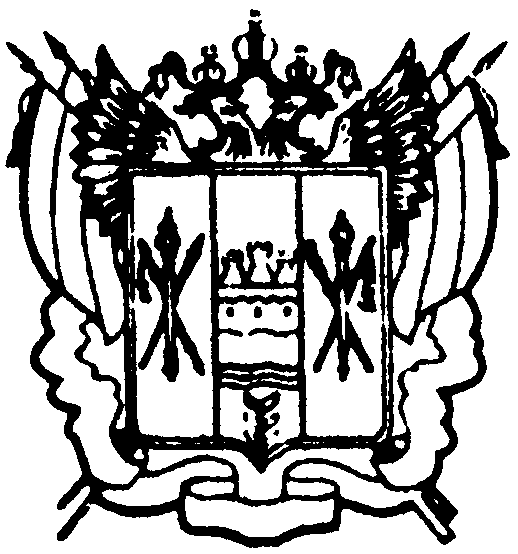 администрациЯ Цимлянского районаПОСТАНОВЛЕНИЕ28.06.2018   	                                   № 364                                        г. ЦимлянскО согласовании цен на платные медицинские услуги, оказываемыеМБУЗ «ЦРБ» Цимлянского районаВ соответствии с постановлением Правительства РФ от 04.10.2012          № 1006 «Об утверждении Правил предоставления платных медицинских услуг населению медицинскими учреждениями», приказом министерства здравоохранения Ростовской области от 16.01.2013 № 30 «О ценообразовании платных услуг», уставом МБУЗ «Центральная районная больница» Цимлянского района (далее МБУЗ «ЦРБ»), протоколом заседания тарифной комиссии Цимлянского района от 05.04.2018 № 3,ПОСТАНОВЛЯЮ:1. Согласовать цены на платные медицинские услуги, оказываемые МБУЗ «ЦРБ» Цимлянского района, согласно приложениям № 1, № 2, № 3, № 4, № 5, № 6, № 7, № 8, № 9, № 10.2. Рекомендовать МБУЗ «Центральная районная больница» Цимлянского района использовать в работе согласованные цены на платные услуги, согласно приложениям № 1, № 2, № 3, № 4, № 5, № 6, № 7, № 8, № 9, № 10. 3. Признать утратившим силу постановление Администрации Цимлянского района от 19.08.2014 № 844 «О согласовании цен на платные медицинские услуги, оказываемые МБУЗ «ЦРБ».4. Контроль за выполнением постановления возложить на заместителя Главы Администрации района по экономике и финансовым вопросам.Глава АдминистрацииЦимлянского района                                                                        В.В. СветличныйПостановление вносит отдел экономического прогнозирования и закупокПриложение № 1к постановлению Администрации Цимлянского районаот 28.06.2018 № 364Прейскурант цен на платные медицинские услуги, оказываемые МБУЗ «ЦРБ» Цимлянского района сверх территориальной программы государственных гарантий обеспечения граждан Российской Федерации бесплатной медицинской помощьюВерно: исполняющий обязанностиуправляющего делами                                                                        Н.К. ГетмановаПриложение № 2к постановлению Администрации Цимлянского районаот 28.06.2018 № 364Прейскурант цен на платные медицинские услуги, оказываемые МБУЗ «ЦРБ» Цимлянского района сверх территориальной программы государственных гарантий обеспечения граждан Российской Федерации бесплатной медицинской помощью в Ростовской областиВерно: исполняющий обязанностиуправляющего делами                                                                        Н.К. ГетмановаПриложение № 3к постановлениюАдминистрации Цимлянского районаот 28.06.2018 № 364Прейскурант цен на платные медицинские услуги, оказываемые МБУЗ «ЦРБ» Цимлянского района сверх территориальной программы государственных гарантий обеспечения граждан Российской Федерации бесплатной медицинской помощью в Ростовской области (для льготных категорий граждан)Верно: исполняющий обязанностиуправляющего делами                                                                        Н.К. ГетмановаПриложение № 4к постановлению Администрации Цимлянского районаот 28.06.2018 № 364Прейскурант цен на платные медицинские услуги, оказываемые МБУЗ «ЦРБ» Цимлянского района сверх территориальной программы государственных гарантий обеспечения граждан Российской Федерации бесплатной медицинской помощью в Ростовской области (для льготных категорий граждан)Верно: исполняющий обязанностиуправляющего делами                                                                        Н.К. ГетмановаПриложение № 5к постановлению Администрации Цимлянского района от 28.06.2018 № 364Прейскурант цен на платные медицинские услуги, оказываемые МБУЗ «ЦРБ» Цимлянского района сверх территориальной программы государственных гарантий обеспечения граждан Российской Федерации бесплатной медицинской помощью в ростовской области по стоматологии ортопедическойВерно: исполняющий обязанностиуправляющего делами                                                                        Н.К. ГетмановаПриложение № 6к постановлению Администрации Цимлянского района от 28.06.2018 № 364Прейскурант цен на платные медицинские услуги по МБУЗ «ЦРБ» Цимлянского района Ростовской области, оказываемые сверх территориальной программы государственных гарантий обеспечения граждан Российской Федерации бесплатной медицинской помощью в Ростовской области по стоматологии ортопедической (для льготных категорий граждан)Верно: исполняющий обязанностиуправляющего делами                                                                        Н.К. ГетмановаПриложение № 7к постановлению Администрации Цимлянского районаот 28.06.2018 № 364Прейскурант цен на платные медицинские услуги, оказываемые стоматологической поликлиникой МБУЗ «ЦРБ» Цимлянского района сверх территориальной программы государственных гарантий оказания граждан Российской Федерации бесплатной медицинской помощью  Верно: исполняющий обязанностиуправляющего делами                                                                        Н.К. ГетмановаПриложение № 8к постановлению Администрации Цимлянского района от 28.06.2018 № 364Прейскурант цен на платные медицинские услуги, оказываемые стоматологической поликлиникой МБУЗ «ЦРБ» Цимлянского района сверх территориальной программы государственных гарантий оказания граждан Российской Федерации бесплатной медицинской помощью  (для льготных категорий граждан)Верно: исполняющий обязанностиуправляющего делами                                                                        Н.К. ГетмановаПриложение № 9к постановлению Администрации Цимлянского района от 28.06.2018 № 364Прейскурант цен на платные медицинские услуги, оказываемые МБУЗ «ЦРБ» Цимлянского района сверх территориальной программы государственных гарантий обеспечения граждан Российской Федерации бесплатной медицинской помощью (льготное зубопротезирование)Верно: исполняющий обязанностиуправляющего делами                                                                        Н.К. ГетмановаПриложение № 10к постановлению Администрации Цимлянского района от 28.06.2018 № 364Прейскурант цен на платные медицинские услуги, оказываемые МБУЗ «ЦРБ» Цимлянского района сверх территориальной программы государственных гарантий обеспечения граждан Российской Федерации бесплатной медицинской помощью  (для организаций, финансируемых за счет средств местного бюджета)Верно: исполняющий обязанностиуправляющего делами                                                                        Н.К. ГетмановаНаименование услугЦена (руб.)Амбулаторно-поликлинический приемВрач невролог 172,96Врач терапевт 192,70Врач хирург147,98Врач травматолог149,95Врач эндокринолог 171,34Врач отоларинголог121,62Врач офтальмолог119,05Врач акушер-гинеколог215,592. Услуги поликлиникиВакцинопрофилактика против гриппа107,07Измерение артериального давления51,05Взятие крови из вены111,04ПрофмедосмотрыВрач невролог 128,62Врач терапевт 130,64Врач хирург101,03Врач оториноларинголог96,64Врач офтальмолог99,72Врач акушер-гинеколог166,64Врач терапевт водительской комиссии163,08Врач-дерматовенеролог110,894. Отоларингологические процедурыВымывание серных пробок194,82Повторная обработка после удаления инородного тела из уха195,81Туалет уха, удаление гноя из наружного слухового прохода, введение турунд с лекарствами137,46Анемизация слизистой носовых раковин175,90Мазок из зева и носа на ВL45,49Повторная обработка после удаления инородного тела из носа, глотки, гортани156,27Обработка раствором Люголя задней стенки глотки132,04Введение в гортань лекарственных средств126,53Репозиция костей носа134,90Введение лекарственных средств подслизисто в носовую раковину129,52Введение сухой турунды при травмах носа141,965. Офтальмологические процедурыПодбор очков при астигматизме110,17Подбор очков (близорукость, дальнозоркость)110,17Исследование глазного дна после 40 лет114,31Измерение глазного дна114,31Промывание слезных путей133,81Обработка век, массаж132,32Первичная хирургическая обработка ран век и слизистых204,056. Дерматовенерологические процедурыПровокация137,52Инстилляция в уретру для мужчин141,29Ванночки вагинальные для женщин146,51Удаление моллюсков125,51Обработка больных пиодермией125,85Взятие 1мазка122,05Внутривенные процедуры84,14Внутримышечные процедуры64,68Лампа «Бионик» (трофическая язва, паранихил, пладермия, экзема)106,69Аппарат «Визел» (вульгарные угри, себорийный дерматит)64,56Прием в анонимном кабинете138,277. Травматологические процедурыПоверхностная обработка ран144,69Перевязка глубокой раны220,45Вскрытие гематом, абсцессов418,70Замена гипсовой повязки повторно на пальцах223,98Замена гипсовой повязки на предплечье310,41Замена гипсовой повязки на плече265,23Замена гипсовой повязки на стопе310,41Замена гипсовой повязки на голени402,22Замена гипсовой повязки на коленном суставе251,42Замена гипсовой повязки до ягодичной области304,23Пункция сустава317,33Снятие гипсовой повязки на пальцах57,81Снятие гипсовой повязки на предплечье (обычная)57,81Снятие гипсовой повязки на предплечье (циркулярная)92,92Снятие гипсовой повязки на плече (обычная)92,92Снятие гипсовой повязки на плече (циркулярная)92,92Снятие гипсовой повязки на стопе и голени (обычная)71,85Снятие гипсовой повязки на стопе и голени (циркулярная)178,08Снятие гипсовой повязки на коленном суставе92,92Снятие гипсовой повязки на бедре (циркулярная)81,38Снятие швов111,84Наложение малой гипсовой лонгетки231,12Наложение большой гипсовой лонгетки324,22Снятие циркулярных гипсовых повязок218,37Снятие гипсовых лонгет132,04Наложение отсрочных швов418,58Повторная репозиция при переломе средней трети и верхней трети костей415,79Застарелый вывих плечевой кости повторно (местная анестезия, закрытое вправление, торакоброхиальная повязка)286,94Наложение ватно-гипсовой повязки по Шанцу294,43Наложение ватно-марлевой повязки по Шанцу198,85Замена торакоброхиальной гипсовой повязки153,91Снятие циркулярной торакоброхиальной гипсовой повязки                   178,08Снятие циркулярной гипсовой повязки до верхней трети бедра178,08Снятие циркулярной гипсовой повязки на голени132,04Снятие кокситной повязки293,31Повторная репозиция при переломе фаланг пальцев кисти, стопы259,438. Хирургические процедурыПеревязка поверхностной раны196,68Перевязка глубокой неинфицированной раны245,90Перевязка инфицированной раны196,68Перевязка ожоговой раны до 9 % (повторно)210,33Перевязка ожоговой раны до 10% (повторно)301,80Перевязка ожоговой раны до 2% (повторно)186,67Перевязка послеоперационной раны после полостной операции167,29Снятие швов боковой инфицированной раны119,57Наложение малой бинтовой асептической повязки86,82Наложение антисептической гипертонической повязки87,96Подкожная инъекция76,52Подкожное введение сывороток825,31Наложение мягкой фиксирующей повязки87,69Повторное дренирование абсцессов лица и шеи178,22Удаление фибром кожи лица186,57Иссечение гигром186,57Вскрытие флегмон гематом подкожной клетчатки140,95Повторная перевязка при гнойных заболеваниях пальцев кисти198,79Повторная перевязка при гнойных заболеваниях стопы140,95Удаление ногтевой пластинки113,77Удаление новообразований кожи на тонкой ножке190,25Удаление новообразований кожи на широком основании 190,25Удаление пигмента невуса кожи190,25Удаление фибром, атером, липом190,25Повторная перевязка при мастите207,04Удаление атером волосистой части головы443,20Ректальное обследование прямой кишки154,289. Плановые малые амбулаторные гинекологические операцииИссечение кондилом влагалища и промежности333,10Электроэксцизия образований наружных половых органов485,93Диатермокоагуляция шейки матки324,48Кольпоскопия266,67Введение ВМС (без стоимости спирали)217,01Удаление ВМС273,79Биопсия379,86Диатермокоагуляция212,25Лечебные ванночки (для биопсии и ДЭК)146,66Введение лечебного тампона123,61Лечебные ванночки115,18Взятие мазка112,2610. ФизиотерапияА. ЭЛЕКТРОЛЕЧЕНИЕГальванизация125,56Лекарственный электрофорез постоянным, диадинамическим, синусоидальным, модулированным токами164,48Гальванизация, электрофорез полостные193,63Гидрогальванические камерные ванны155,39Электросон (в том числе и церебральная электроанальгезия)256,40Диадинамотерапия189,08СМТ-терапия186,32Дарсонвализация местная186,84Дарсонвализация полостная153,91Флюктуоризация155,94Франклинизация общая84,84Франклинизация местная117,68УВЧ-терапия117,47УВЧ-терапия на аппаратах "УВЧ-30", "УВЧ-66", "УВЧ-70"103,80Дециметроволновая терапия на аппарате "Солнышко"103,80Дециметроволновая терапия117,47Сантиметроволновая терапия117,47Магнитотерапия низкочастотная121,70Магнитотерапия с применением аппаратов152,81Индуктометрия151,51Магнитно-инфракрасный лазерный аппарат361,78Электролечение на аппарате "Поток"155,99Электролечение на аппарате "ЭС-10-5"352,47Электролечение на аппарате "Тонус","Амплипульс"103,80Электролечение на аппарате "ИКВ-4"128,66Б. СВЕТОЛЕЧЕНИЕОпределение биодозы184,55УФ-облучение116,48Облучение другими источниками света, включая лазер116,48Электросветовая ванна116,48Светолечение на аппарате УГН-154,23Светолечение на аппарате ОРК-21108,22В. УЛЬТРАЗВУКУльтразвуковая терапия206,61Ультразвуковая терапия на аппарате "УЗТ 101 Ф"103,80Фонофорез190,09Ультразвуковая терапия (урология)221,26Г. ИНГАЛЯЦИИИнгаляции различные85,89Д. ВОДО-ГРЯЗЕ-ТЕПЛОЛЕЧЕНИЕВанны пресные, ароматические, минеральные лекарственные124,61Кишечный душ192,33Души (любые)116,48Вытяжение горизонтальное в воде252,62Парафиновые и озокеритовые аппликации "Перчатка"                                         228,10Парафиновые и озокеритовые аппликации "Сапожок"                                         310,65Парафиновые и озокеритовые аппликации пояснично-крестцового отдела спины                               397,75Аппликации грязевые «Перчатка»250,44Аппликации грязевые «Сапожок»282,29Аппликации грязевые пояснично-крестцового отдела, спины359,64Электрогрязь216,61Гальваногрязелечение398,04Подводный гидромассаж "Аквазир"185,54Водолечебная кафедра185,54Очистка кишечника185,54Гидромассаж установкой185,54Теплолечение на парафинонагревателе "Каскад"272,93Теплолечение на грязенагревателе "Каскад"376,93Е. МАССАЖМассаж головы94,89Массаж лица94,89Массаж шеи94,89Массаж воротниковой зоны118,13Массаж верхней конечности118,13Массаж верхней конечности, надплечья и области лопатки141,37Массаж плечевого сустава94,89Массаж локтевого сустава94,89Массаж лучезапястного сустава94,89Массаж кисти и предплечья94,89Массаж области грудной клетки164,61Массаж спины118,13Массаж мышц передней брюшной стенки94,89Массаж пояснично-крестцовой области94,89Сегментарный массаж пояснично-крестцовой области118,13Массаж спины и поясницы141,37Массаж шейно-грудного отдела позвоночника141,37Сегментарный массаж шейно-грудного отдела позвоночника187,84Массаж области позвоночника164,61Массаж нижней конечности118,13Массаж тазобедренного сустава94,89Массаж коленного сустава94,89Массаж голеностопного сустава94,89Массаж стопы и голени94,89Общий массаж187,84Вакуумный массаж164,61Пневмомассаж барабанных перепонок85,60Ж. ЛЕЧЕБНАЯ ФИЗКУЛЬТУРАЛечебная физкультура для терапевтических больных:А) в остром и подостром периоде (индивидуальные занятия)118,13 Б) в период выздоровления:  - индивидуальные занятия164,61- групповые занятия211,08Лечебная физкультура для больных после хирургических операций по желанию граждан и без направления врача:- индивидуальные занятия118,13- групповые занятия141,37Лечебная физкультура для травматологических больных:А) в период иммобилизации (по желанию граждан и без направления лечащего врача):- индивидуальные занятия118,13- групповые занятия164,61Б) при травмах позвоночника и таза187,84В) для травматологических больных после иммобилизации:- индивидуальные занятия164,61- групповые занятия211,08Г) при травмах позвоночника:- индивидуальные занятия211,08- групповые занятия257,56Для неврологических больных:- индивидуальные занятия187,84- групповые занятия257,56Велотренажер, дорожка бегущая, «Гребля» «Стеллер», вибромассажер177,03 Лечебная физкультура на аппарате "ОРМЕД-профилактик"99,9611. Рентгенологические исследования (со стоимостью R-пленки)R-графия грудной клетки в 1 проекции328,88R-графия грудной клетки (обзорная)328,88R-графия (обзорная) грудной клетки в 2 проекциях481,73R-графия и R-скопия сердца с конст. пищевода634,59R-графия гортани276,49R-графия сердца диафрагмы (обзорная)470,71R-скопия брюшной полости313,28R-графия брюшной полости418,23R-графия и R-скопия желудка615,48Самостоятельная R-графия и R-скопия пищевода397,78Холонгиохолицистография внутривенная1053,53Холецистография пероральная466,13Первичное двойное констрастирование желудка705,91Дуоденография беззондовая530,98Ирригоскопия1088,61R-графия отдела позвоночника в 1 проекции313,28R-графия отдела позвоночника в 2 проекциях466,13R-графия черепа в 2 проекциях423,75R-графия пазух носа271,55R-графия верхней челюсти359,01R-графия нижней челюсти347,84R-графия пазух носа271,55R-графия зубов270,27R-графия височной кости429,99R-графия ключицы271,55R-графия лопатки в 2 проекциях436,26R-графия костей таза313,28R-графия мягких тканей271,55Урография внутривенная1684,24Цитография восходящая725,74R-графия (обзорная) молочной железы в 1 проекции244,09R-графия (обзорная) молочной железы в прямой и косой проекциях387,23Флюорография грудной клетки151,59R-графия пальцев рук272,87R-графия пальцев стоп272,87R-графия кистей рук287,43R-графия кистей рук в 2 проекциях414,44R-графия лучезапястного сустава287,43R-графия лучезапястного сустава в 2 проекциях414,44R-графия локтевого сустава287,43R-графия локтевого сустава в 2 проекциях414,44R-графия костей предплечья287,43R-графия костей предплечья в 2 проекциях414,44R-графия стопы313,28R-графия стопы в 2 проекциях466,13R-графия голеностопного сустава287,43R-графия голеностопного сустава в 2 проекциях414,44R-графия плечевого сустава271,55R-графия отделов позвоночника313,28R-графия отделов позвоночника в 2 проекциях466,13R-графия голени302,91R-графия голени в 2 проекциях445,41R-графия бедра317,31R-графия бедра в 2 проекциях474,19R-графия плеча287,43R-графия плеча в 2 проекциях414,44Дуктография963,00Метросальпингография819,84Пневмокистография пальпируемого образования589,38Заочная консультация по представленным рентгенограммам с оформлением протокола307,3412. Ультразвуковые исследованияУЗИ печени + желчного пузыря318,18УЗИ желчного пузыря с определением функции766,58УЗИ поджелудочной железы318,18УЗИ селезенки, почек + надпочечников318,18УЗИ мочевого пузыря с определением остаточной мочи260,57УЗИ предстательной железы + яичек318,18УЗИ гинекологических заболеваний375,60УЗИ беременности433,21УЗИ плевральной полости318,18УЗИ щитовидной железы262,13УЗИ молочных желез318,1813. Эндоскопические исследованияЭзофагоскопия диагностическая389,89Эзофагоскопия лечебная675,15Эзофагогастроскопия диагностическая532,52Эзофагогастроскопия лечебная675,15Эзофагогастродуоденоскопия диагностическая672,61Эзофагогастродуоденоскопия лечебная770,24Ректоскопия диагностическая304,00Ректосигмоскопия диагностическая636,80Колоноскопия диагностическая1055,50Бронхоскопия диагностическая675,1514. Функциональные исследованияЭКГ в поликлинике239,88ЭКГ на дому296,17ЭКГ с пробами325,38Велоэргометрия897,69ЭКГ на профосмотр138,65ЭКГ исследование в условиях непрерывной суточной регистрации электрокардиосигнала пациентов (холтеровское мониторирование) при длительности мониторирования:- до 6-ти часов534,85- до 16-ти часов671,70- 20-24 часа807,69- свыше 24-х часов944,1115. Реографические исследованияРеоэнцефалографические исследования больных в амбулаторных, поликлинических и больничных учреждениях (РЭГ):- исследование401,97- исследование с приемом нитроглицерина112,75- проба с поворотами и наклонами головы137,02- с гипервентиляцией в течение 1 минуты110,54Реовазографические исследования верхних и нижних конечностей больных в амбулаторных, поликлинических и больничных учреждениях (РВГ):- исследование без приема медикаментов307,94- исследования с приемом нитроглицерина137,62- проба с наложением жгутов124,19- постуральная проба135,41- проба Вальсальвы98,10- с записью на спокойном дыхании исследуемого98,10- с работой (сгибании и разгибании в голеностопном суставе в течение 1 минуты)106,39Реонефрологические исследования больных в амбулаторных, поликлинических и больничных учреждениях401,97 Реопульмонографические исследования больных в амбулаторных, поликлинических и больничных учреждениях (РПГ)401,97 Эхоэнцефалоскопические исследования больных в амбулаторных, поликлинических и больничных учреждениях (ЭХО ЭС)187,61 Электроэнцефалографические исследования больных в амбулаторных, поликлинических и больничных учреждениях (ЭЭГ):- исследование448,17- с компьютерной обработкой858,09- с фотостимуляцией127,85- с гипервентиляцией в течение 3 минут145,24Спирографические исследования больных в амбулаторных, поликлинических и больничных учреждениях:- исследование279,30- исследование с приемом медикаментов363,8916. Клинические лабораторные исследованияОбщий анализ крови (ОАК)243,50Общий анализ крови + формула (ОАК+формула)336,96Общий анализ крови + формула ретикулоциты (ОАК+формула+ретикулациты)411,69Общий анализ крови + формула + тромбоциты (ОАК+формула+тромбоциты)436,90Общий анализ мочи  (ОАМ)261,68Мазок на флору161,25Определение группы крови164,85Определение резус-фактор164,85Микрореакция212,75Иммуноферментный анализ (ИФА сифилис)891,75Определение биллирубин общий                                                       153,39Определение биллирубин прямой                                                153,39Определение концентрации общего прямого билирубина в сыворотке крови методом Ендрассика-Грофа (ручной метод)309,25Определение АЛТ ( аланинтрансферраза)                                                                    158,08Определение АСТ ( аспарттрансферраза157,91Определение общего белка152,51Определение концентрации общего белка в сыворотке и плазме крови биуретовым методом (ручной метод)294,00Определение глюкозы крови185,96Определение глюкозы в биологических жидкостях энзиматическим колориметрическим методом без депротеинизации (ручной метод)287,53Определение сахара в моче (экспресс анализ)150,35Определение С-реактивного белка (СРБ)162,8Определение амилазы крови 155,13Определение альфа-амилазы в биологических жидкостях по Каравею (ручной метод)222,06Определение мочевины крови153,78Определение концентрации мочевины в биологических жидкостях уреазным фенол-гипохлоритным методом (ручной метод)248,27Определение креатинина крови и мочи153,78Определение протромбинового времени158,28Определение фибриногена в плазме138,33Определение сиаловых кислот185,49Определение холестерина 156,12Определение концентрации общего холестерина в сыворотке (плазме) крови человека энзиматическим колориметрическим методом по Ильку (ручной метод)225,48Сперматограмма255,18Определение Rh-антител и титра Rh-антител227,99Определение кальция163,12Определение железа162,80Определение калия154,92Определение натрия167,92Соскоб на грибки137,63Анализ мочи по Нечипоренко118,69Анализ мочи по Земницкому158,89Липидограмма (холестерин липопротеидов высокой плотности, холестерин липопротеидов низкой плотности, определение триглицериды, определение холестерина)854,68Определение гаммаглутамилтрансферраза (ГГТ)151,24Определение магния149,78Определение щелочная фосфатаза184,54Анализ крови на гематологическом анализаторе134,06Определение мочевой кислоты154,53Определение Гепатит "В"896,87Определение Гепатит «С»911,35Определение онкомаркеров:Онкомаркер СА 125 (шейка матки)1139,81Онкомаркер СА 153 (молочная железа)1243,81Онкомаркер РЭА (раковый эмбриональный антиген) (кишечник) 1011,59Онкомаркер Альфафетопротеин (АФП) (печень)958,54Онкомаркер Cyfra-21-1 (мочевой пузырь)1222,78Онкомаркер НЕ-4 (яичники)944,28Онкомаркер CА 19.9 (поджелудочная железа)1064,58Онкомаркер CА 72.4 (легкие)1011,59 Онкомаркер ПСА (простатспецифический антиген) 1377,37Исследование ликвора397,10Определение коагулограммы (определение ПТИ (протромбиновый индекс), определение фибриногена в плазме, определение АЧТВ (активированное частичное тромбиновое время), определение тромбинового времени)586,76Определение гликированного гемоглобина (НВА 1с)204,98Определение ревматоидный фактор (RF)129,56Определение содержания катонов в моче (экспресс-анализ)96,07Автоматический анализатор мочи140,71Фенотипирование донорской крови576,19Определение калия, натрия на анализаторе Eleit-5107,28Определение ПТИ ( протромбиновый индекс)189,99Определение АЧТВ (активированное частичное тромбиновое время)199,97Определение тромбинового времени158,28Цитология – полный анализ с исследованием патогенной флоры240,80Общий анализ мочи ("uriscan")203,17Определение имуноферментного анализа (Определение тиреотропного гормона в сыворотке и плазме крови, определение трийодтиронина в сыворотке и плазме крови,определение свободной фракции тироксина в сыворотке и плазме крови, определение уровня антител к тиреопероксидазе)2208,38Определение тиреотропного гормона в сыворотке и плазме крови1039,85Определение трийодтиронина в сыворотке и плазме крови1039,85Определение свободной фракции тироксина в сыворотке и плазме крови1065,23Определение уровня антител к тиреопероксидазе1087,4217. Гинекологическая помощьМедицинские услуги по искусственному прерыванию беременностиМедицинский аборт с анестезиологическим пособием (без питания)1104,6718. Сосудистая доплерографияПериферические сосуды (минимально 2 конечности)651,88Доплерография сосудов со спектральным анализом в постоянно-волновом режиме артериального экстракраниального бассейна1343,37УЗДГ сосудов (артерий, вен) конечностей со спектральным анализом в постоянно-волновом режиме1343,37Исследование сосудов с цветным доплеровским картированием1343,37Ультразвуковая доплерография сосудов в импульсном режиме997,62Флуометрия (любой сосуд диаметром более , на котором производится оперативное вмешательство).1993,4019. Кабинет проведения экспертизыУстановление факта употребления алкоголя, наркотических и токсикологических веществ в комплексе740,2120.Предрейсовые и послерейсовые осмотры водителей транспортных средств.Обследование (опрос, измерение: артериального давления, частоты сердечных сокращений, температуры; состояние слизистых глаз и склер, зрачков; состояние кожных покровов):76,02- предрейсовый осмотр38,01- послерейсовый осмотр38,0121. Мануальная терапияМануальная диагностика (консультация врача)147,50Мануальная терапия шейного отдела позвоночника206,18Мануальная терапия грудного отдела206,18Мануальная терапия поясничного отдела позвоночника245,28Постизометрическая релаксация шейного отдела позвоночника167,05Постизометрическая релаксация грудного отдела позвоночника167,05Постизометрическая релаксация поясничного отдела позвоночника167,05Постизометрическая релаксация верхнего плечевого пояса167,05Постизометрическая релаксация мышц таза167,05Постизометрическая релаксация мышц бедра и голени167,05Мобилизационно-манипуляционные приемы на поясничном отделе245,28Мобилизационно-манипуляционные приемы на пояснично-крестцовом переходе206,18Мобилизационно-манипуляционные приемы на пояснично-грудном переходе206,18Мобилизационно-манипуляционные приемы на грудном отделе позвоночника206,18Мобилизационно-манипуляционные приемы на ребрах167,05Мобилизационно-манипуляционные приемы на шейно-грудном отделе 206,18Мобилизационно-манипуляционные приемы на шейном отделе 206,18Мобилизационно-манипуляционные приемы на краниоцервикальном переходе206,18Мобилизационно-манипуляционные приемы на плече-лопаточном сочленении167,05Мобилизационно-манипуляционные приемы на локтевом, лучезапястном, тазобедренном, коленном суставах206,18Мобилизационно-манипуляционные приемы на суставах стопы167,05Мобилизационно-манипуляционные приемы на суставах пальцев167,05Краниальная мануальная терапия206,18Висцеральная мануальная терапия206,18Шейное вытяжение127,93Подводное вытяжение в воде со стимулирующим массажем323,53Наименование услугЦена (руб.)Стационарное лечениеГинекологическое отделениеСтационарная лечебно-диагностическая помощь (стоимость 1 койко-дня)  1719,80Стоимость анестезиологического пособия (при проведении операций гинекологических заболеваний) с применением эндотрахеального наркоза длительностью 30 минут983,53Стоимость анестезиологического пособия (при проведении операций гинекологических заболеваний) с применением эндотрахеального наркоза длительностью 50 минут1076,88Стоимость анестезиологического пособия (при проведении операций гинекологических заболеваний) с применением эндотрахеального наркоза длительностью 60 минут1076,88Стоимость анестезиологического пособия (при проведении операций гинекологических заболеваний) с применением эндотрахеального наркоза длительностью 75 минут1173,09Стоимость анестезиологического пособия (при проведении операций гинекологических заболеваний) с применением эндотрахеального наркоза длительностью 90 минут1173,09Стоимость анестезиологического пособия (при проведении операций гинекологических заболеваний) с применением эндотрахеального наркоза длительностью 120 минут1203,85Стоимость анестезиологического пособия (при проведении операций гинекологических заболеваний) с применением эпидурального наркоза длительностью 120 минут426,93Стоимость анестезиологического пособия (при проведении операций гинекологических заболеваний) с применением внутривенного наркоза длительностью 120 минут675,55Стоимость гинекологических операций (без стоимости анестезиологического пособия) в стационаре, согласно перечню операций по категориям сложности:- 1 категория1043,20- 2 категория2086,41- 3 категория3129,61- 4 категория6954,69- 5 категория10432,03- 6 категория15648,05- 7 категория18256,06- 8 категория25036,88- 9 категория37555,32- 10 категория31296,10Хирургическое отделение (оториноларингологический профиль)Стационарная лечебно-диагностическая помощь (стоимость 1 койко-дня)2181,04Стоимость анестезиологического пособия с применением эндотрахеального наркоза длительностью 60 минут1076,88Стоимость анестезиологического пособия с применением эндотрахеального наркоза длительностью 90 минут1173,09Стоимость анестезиологического пособия с применением эндотрахеального наркоза длительностью 120 минут1203,85Стоимость анестезиологического пособия с применением эпидурального наркоза длительностью 120 минут426,93Стоимость анестезиологического пособия с применением внутривенного наркоза длительностью 120 минут675,55Стоимость хирургических операций (без стоимости анестезиологического пособия) в стационаре, согласно перечню операций по категориям сложности:- 1 категория887,73- 2 категория1775,45- 3 категория2663,18- 4 категория5326,35- 5 категория4438,63- 6 категория10652,71- 7 категория12428,16- 8 категория17754,52- 9 категория23968,60- 10 категория26631,77Хирургическое отделение (хирургический профиль)Стационарная лечебно-диагностическая помощь (стоимость 1 койко-дня) 2181,04Стоимость анестезиологического пособия с применением эндотрахеального наркоза длительностью 60 минут1076,88Стоимость анестезиологического пособия с применением эндотрахеального наркоза длительностью 90 минут1173,09Стоимость анестезиологического пособия с применением эндотрахеального наркоза длительностью 120 минут1203,85Стоимость анестезиологического пособия с применением эпидурального наркоза длительностью 120 минут426,93Стоимость анестезиологического пособия с применением внутривенного наркоза длительностью 120 минут675,55Стоимость хирургических операций (без стоимости анестезиологического пособия) в стационаре, согласно перечню операций по категориям сложности:- 1 категория443,86- 2 категория1183,63- 3 категория2663,18- 4 категория5326,35- 5 категория4438,63- 6 категория8877,26- 7 категория13463,84- 8 категория24856,32- 9 категория23968,60- 10 категория26631,77- 11 категория29321,58Терапевтическое отделениеСтационарная лечебно-диагностическая помощь (стоимость 1 койко-дня)1767,93Хирургическое отделение (пластические операции)Стационарная лечебно-диагностическая помощь (стоимость 1 койко-дня) 2181,04Стоимость пластических операций (с учетом стоимости анестезиологического пособия) в стационаре, согласно перечню операций:- пластика рубцов ()11142,95- блефаропластика верхних век27120,98- блефаропластика нижних век27120,98- эндопротезирование молочных желез (без стоимости протеза)84576,26- пластика ушных раковин17465,66- дермообразия16661,30- европеизация глаз39031,82-липосакция (1 зона)20496,43-блефаропластика (коррекция формы глаза)31847,11- посттравматическая деформация носа31546,75- ринопластика (коррекция формы носа)34538,17- подтяжка лба (верхний лифтинг)35964,84- подтяжка шеи47354,16- уменьшение объема молочных желез103533,72- круговая подтяжка лица107930,82- ретроабдоминальная пластика112435,91- верхний и нижний лифтинг64645,77- консультация врача1635,95Отделение анестезиологии реаниматологииСтационарная лечебно-диагностическая помощь (стоимость 1 койко-дня)2305,27Наименование услугЦена, руб.Стационарное лечениеСтационарное лечениеГинекологическое отделениеГинекологическое отделениеСтационарная лечебно-диагностическая помощь (стоимость 1 койко-дня) без клинико-диагностических исследований и стоимости операций1465,32Стоимость анестезиологического пособия (при проведении операций гинекологических заболеваний) с применением эндотрахеального наркоза длительностью 30 минут1025,92Стоимость анестезиологического пособия (при проведении операций гинекологических заболеваний) с применением эндотрахеального наркоза длительностью 50 минут1478,13Стоимость анестезиологического пособия (при проведении операций гинекологических заболеваний) с применением эндотрахеального наркоза длительностью 60 минут1675,71Стоимость анестезиологического пособия (при проведении операций гинекологических заболеваний) с применением эндотрахеального наркоза длительностью 75 минут2038,94Стоимость анестезиологического пособия (при проведении операций гинекологических заболеваний) с применением эндотрахеального наркоза длительностью 90 минут2335,39Стоимость анестезиологического пособия (при проведении операций гинекологических заболеваний) с применением эндотрахеального наркоза длительностью 120 минут2951,41Стоимость анестезиологического пособия (при проведении операций гинекологических заболеваний) с применением эпидурального наркоза длительностью 120 минут2767,32Стоимость анестезиологического пособия (при проведении операций гинекологических заболеваний) с применением внутривенного наркоза длительностью 120 минут2489,19Стоимость гинекологических операций (без стоимости медикаментов и клинико-диагностических исследований) в стационаре, согласно перечню операций по категориям сложности:- 1 категория592,88- 2 категория1185,76- 3 категория1778,63- 4 категория3952,48- 5 категория5928,78- 6 категория8893,09- 7 категория10375,27- 8 категория14229,08- 9 категория21343,62- 10 категория17786,35Хирургическое отделение (отоларингологический профиль)Хирургическое отделение (отоларингологический профиль)Стационарная лечебно-диагностическая помощь (стоимость 1 койко-дня) без клинико-диагностических исследований и стоимости операций1465,33Стоимость анестезиологического пособия с применением эндотрахеального наркоза длительностью 60 минут1675,71Стоимость анестезиологического пособия с применением эндотрахеального наркоза длительностью 90 минут2335,69Стоимость анестезиологического пособия с применением эндотрахеального наркоза длительностью 120 минут2951,41Стоимость анестезиологического пособия с применением эпидурального наркоза длительностью 120 минут2767,32Стоимость анестезиологического пособия с применением внутривенного наркоза длительностью 120 минут2489,19Стоимость хирургических операций (без стоимости медикаментов и клинико-диагностических исследований) в стационаре, согласно перечню операций по категориям сложности:- 1 категория592,88- 2 категория1185,76- 3 категория1778,63- 4 категория3557,21- 5 категория2964,39- 6 категория7114,54- 7 категория8300,30- 8 категория11857,45- 9 категория16007,71- 10 категория17786,35Хирургическое отделение (хирургический профиль)Хирургическое отделение (хирургический профиль)Стационарная лечебно-диагностическая помощь (стоимость 1 койко-дня) без клинико-диагностических исследований и стоимости операций1465,33Стоимость анестезиологического пособия с применением эндотрахеального наркоза длительностью 60 минут1675,71Стоимость анестезиологического пособия с применением эндотрахеального наркоза длительностью 90 минут2335,39Стоимость анестезиологического пособия с применением эндотрахеального наркоза длительностью 120 минут2951,41Стоимость анестезиологического пособия с применением эпидурального наркоза длительностью 120 минут2767,32Стоимость анестезиологического пособия с применением внутривенного наркоза длительностью 120 минут2489,19Стоимость хирургических операций в стационаре, согласно перечню операций по категориям сложности:- 1 категория296,43- 2 категория790,49- 3 категория1778,63- 4 категория3557,21- 5 категория2964,39- 6 категория5928,73- 7 категория8992,02- 8 категория16600,48- 9 категория16007,71- 10 категория17786,35- 11 категория19582,77Терапевтическое отделениеТерапевтическое отделениеСтационарная лечебно-диагностическая помощь (стоимость 1 койко-дня) без клинико-диагностических исследований1645,33Наименование услугЦена (руб.)Амбулаторно-поликлинический приемВрач-невролог 146,35Врач-терапевт 163,05Врач -хирург125,21Врач- травматолог126,88Врач- эндокринолог 144,98Врач- отоларинголог102,91Врач-офтальмолог100,73Врач -гинеколог182,432. Услуги поликлиникиВакцинопрофилактика против гриппа90,60Измерение АД43,20Взятие крови из вены93,963. ПрофмедосмотрыВрач-невролог 108,83Врач-терапевт 110,54Врач -хирург85,49Врач- оториноларинголог81,77Врач-офтальмолог84,38Врач- гинеколог141,01Врач-терапевт водительской комиссии137,99Врач-дерматовенеролог93,834. Отоларингологические процедурыВымывание серных пробок164,85Повторная обработка после удаления инородного тела из уха165,69Туалет уха, удаление гноя из наружного слухового прохода, введение турунд с лекарствами116,31Анемизация слизистой носовых раковин148,84Мазок из зева и носа на ВL38,49Повторная обработка после удаленияинородного тела из носа, глотки, гортани132,23Обработка р-ром Люголя задней стенки глотки111,72Введение в гортань лекарственных средств107,06Репозиция костей носа114,14Введение лекарственных средств подслизисто в носовую раковину109,59Введение сухой турунды при травмах носа120,125.  Офтальмологические процедурыПодбор очков при астигматизме93,22Подбор очков (близорукость, дальнозоркость)93,22 Исследование глазного дна после 40 лет96,72Измерение глазного дна96,72 Промывание слезных путей113,22Обработка век, массаж111,97Первичная хирургическая обработка ран век и слизистых172,666. Дерматовенерологические процедурыПровокация116,37Инстилляция в уретру для мужчин119,56Ванночки вагинальные для женщин123,97Удаление моллюсков106,20Обработка больных пиодермией106,49Взятие 1мазка103,28Внутривенные процедуры71,19Внутримышечные процедуры54,73Лампа «Бионик» (трофическая язва, паранихил,пладермия,экзема)90,27 Аппарат «Визел» (вульгарные угри, себорийный дерматит)54,63Прием в анонимном кабинете117,00                     7.  Травматологические процедурыПоверхностная обработка ран122,43Перевязка глубокой раны186,53Вскрытие гематом, абсцессов354,28Замена гипсовой повязки повторно на пальцах189,52Замена гипсовой повязки на предплечье262,66Замена гипсовой повязки на плече224,42Замена гипсовой повязки на стопе262,66Замена гипсовой повязки на голени340,34Замена гипсовой повязки на коленном суставе212,74Замена гипсовой повязки до ягодичной области257,42Пункция сустава268,51Снятие гипсовой повязки на пальцах48,92Снятие гипсовой повязки на предплечье (обычная)48,92Снятие гипсовой повязки на предплечье (циркулярная)78,62Снятие гипсовой повязки на плече (обычная)78,62Снятие гипсовой повязки на плече (циркулярная)78,62Снятие гипсовой повязки на стопе и голени (обычная)60,80Снятие гипсовой повязки на стопе и голени (циркулярная)150,68Снятие гипсовой повязки на коленном суставе78,62Снятие гипсовой повязки на бедре (циркулярная)68,86Снятие швов94,63Наложение малой гипсовой лонгетки195,56Наложение большой гипсовой лонгетки274,34Снятие циркулярных гипсовых повязок184,78Снятие гипсовых лонгет111,73Наложение отсрочных швов354,18Повторная репозиция при переломе средней трети и верхней трети костей351,82Застарелый вывих плечевой кости повторно (местная анестезия, закрытое вправление, торакоброиальная повязка)242,79Наложение ватно-гипсовой повязки по Шанцу249,14Наложение ватно-марлевой повязки по Шанцу168,25Замена торакоброхиальной гипсовой повязки130,23Снятие циркулярной торакоброхиальной гипсовой повязки                   150,68Снятие циркулярной гипсовой повязки до верхней трети бедра150,68Снятие циркулярной гипсовой повязки на голени111,73Снятие кокситной повязки248,19Повторная репозиция при переломе фаланг пальцев кисти, стопы219,528.  Хирургические процедурыПеревязка поверхностной раны166,42Перевязка глубокой неинфицированной раны208,07Перевязка инфицированной раны166,42Перевязка ожоговой раны до 9 % (повторно)177,97Перевязка ожоговой раны до 10% (повторно)255,37Перевязка ожоговой раны до 2% (повторно)157,95Перевязка послеоперационной раны после полостной операции141,55Снятие швов боковой инфицированной раны101,18Наложение малой бинтовой асептической повязки73,46Наложение антисептической гипертонической повязки74,43Подкожная инъекция64,75Подкожное введение сывороток698,34Наложение мягкой фиксирующей повязки74,20Повторное дренирование абсцессов лица и шеи150,80Удаление фибром кожи лица157,87Иссечение гигром157,87Вскрытие флегмон гематом подкожной клетчатки119,26Повторная перевязка при гнойных заболеваниях пальцев кисти168,21Повторная перевязка при гнойных заболеваниях стопы119,26Удаление ногтевой пластинки96,27Удаление новообразований кожи на тонкой ножке160,98Удаление новообразований кожи на широком основании 160,98Удаление пигмента невуса кожи160,98Удаление фибром, атером, липом160,98Повторная перевязка при мастите175,19Удаление атером волосистой части головы375,02Ректальное обследование прямой кишки130,549. Плановые малые амбулаторные гинекологические операцииИссечение кондилом влагалища и промежности281,85Электроэксцизия образований наружных половых органов411,17Диатермокоагуляция шейки матки274,56Кольпоскопия225,65Введение ВМС (без стоимости спирали)183,62Удаление ВМС231,67Биопсия321,42Диатермокоагуляция179,60Лечебные ванночки (для биопсии и ДЭК)124,09Введение лечебного тампона104,59Лечебные ванночки97,46Взятие мазка94,9910. Физиотерапия.А. ЭЛЕКТРОЛЕЧЕНИЕГальванизация106,24Лекарственный электрофорез постоянным,диадинамическим, синусоидальным,модулированным токами139,18Гальванизация, электрофорез полостные163,84Гидрогальванические камерные ванны131,49Электросон (в том числе и церебральная электроанальгезия)216,96Диадинамотерапия159,99СМТ-терапия157,66Дарсонвализация местная158,10Дарсонвализация полостная130,23Флюктуоризация131,95Франклинизация общая71,79Франклинизация местная99,58УВЧ-терапия99,40УВЧ-терапия на аппаратах "УВЧ-30", "УВЧ-66", "УВЧ-70"87,83Дециметроволновая терапия на аппарате "Солнышко"87,83Дециметроволновая терапия99,40Сантиметроволновая терапия99,40Магнитотерапия низкочастотная102,97Магнитотерапия с применением аппаратов130,11Индуктометрия128,20Магнитно инфракрасный лазер.аппарат306,12Электролечение на аппарате "Поток"131,99Электролечение на аппарате "ЭС-10-5"298,24Электролечение на аппарате "Тонус","Амплипульс"87,83Электролечение на аппарате "ИКВ-4"108,87Б. СВЕТОЛЕЧЕНИЕОпределение биодозы156,16УФ-облучение98,56Облучение другими источниками света, включая лазер98,56Электросветовая ванна98,56Светолечение на аппарате УГН-145,89Светолечение на аппарате ОРК-2191,57В. УЛЬТРАЗВУКУльтразвуковая терапия174,83Ультразвуковая терапия на аппарате "УЗТ 101 Ф"87,83Фонофорез160,85Ультразвуковая терапия (урология)187,22Г. ИНГАЛЯЦИИИнгаляции различные72,68Д. ВОДО-ГРЯЗЕ-ТЕПЛОЛЕЧЕНИЕВанны пресные, ароматические, минеральные лекарственные105,44Кишечный душ162,74Души (любые)98,56Вытяжение горизонтальное в воде213,76Парафиновые и озокеритовые аппликации "перчатка"                                         193,01Парафиновые и озокеритовые аппликации "сапожок"                                         262,86Парафиновые и озокеритовые аппликации пояснично-крестцового отдела спины                               336,56Аппликации грязевые «перчатка»211,91Аппликации грязевые «сапожок»238,86Аппликации грязевые пояснично-крестцового отдела, спины304,31Электрогрязь183,29Гальваногрязелечение336,80Подводный гидромассаж "Аквазир"157,00Водолечебная кафедра157,00Очистка кишечника157,00Гидромассаж установкой157,00Теплолечение на парафинонагревателе "Каскад"230,94Теплолечение на грязенагревателе "Каскад"318,94Е. МАССАЖМассажМассаж головы80,29Массаж лица80,29Массаж шеи80,29Массаж воротниковой зоны99,96Массаж верхней конечности99,96Массаж верхней конечности, надплечья и области лопатки119,62Массаж плечевого сустава80,29Массаж локтевого сустава80,29Массаж лучезапястного сустава80,29Массаж кисти и предплечья80,29Массаж области грудной клетки139,28Массаж спины99,96Массаж мышц передней брюшной стенки80,29Массаж пояснично-крестцовой области80,29Сегментарный массаж пояснично-крестцовой области99,96Массаж спины и поясницы119,62Массаж шейно-грудного отдела позвоночника119,62Сегментарный массаж шейно-грудного отдела позвоночника158,94Массаж области позвоночника139,28Массаж нижней конечности99,96Массаж тазобедренного сустава80,29Массаж коленного сустава80,29Массаж голеностопного сустава80,29 Массаж стопы и голени80,29Общий массаж158,94Вакуумный массаж139,28Пневмомассаж барабанных перепонок72,43Ж. ЛЕЧЕБНАЯ ФИЗКУЛЬТУРАЛечебная физкультура для терапевтических больныхА) в остром и подостром периоде:- индивидуальные занятия99,96Б) в период выздоровления:  - индивидуальные занятия139,28- групповые занятия178,61Лечебная физкультура для больных после хирургических операций по желанию граждан и без направления врача:- индивидуальные занятия99,96- групповые занятия119,62Лечебная физкультура для травматологических больныхА) в период иммобилизации (по желанию граждан и безнаправления лечащего врача)- индивидуальные занятия99,96- групповые занятия139,28Б) при травмах позвоночника и таза158,94В) для травматологических больных после иммобилизации- индивидуальные занятия139,28- групповые занятия178,61Г) при травмах позвоночника- индивидуальные занятия178,61- групповые занятия217,93Для неврологических больных- индивидуальные занятия158,94- групповые занятия217,93Велотренажер, дорожка бегущая, «гребля», «стеллер», вибромассажер149,80 Лечебная физкультура на аппарате "ОРМЕД-профилактик"84,5811. Рентгенологические исследования (со стоимостью R-пленки)R-графия грудной клетки в 1 проекции278,28R-графия грудной клетки (обзор)278,28R-графия (обз) грудной клетки в 2 проекциях407,62R-графия и R-скопия сердца с конст. пищевода536,96R-графия гортани233,95R-графия сердца диафр. (обз.)398,30R-скопия брюшной полости265,08R-графия брюшной полости353,89R-графия и R-скопия желудка520,79Самостоятельная R-графия и R-скопия пищевода336,58Холонгиохолицистография внутривенная891,45Холецистография пероральная394,42Первичное двойное констрастирование желудка597,31Дуоденография беззондовая449,29Ирригоскопия921,13R-графия отдела позвоночника в 1 проекции265,08R-графия отдела позвоночника в 2 проекциях394,42R-графия черепа в 2 проекциях358,56R-графия пазух носа229,77R-графия верхней челюсти303,78R-графия нижней челюсти294,33R-графия пазух носа229,77R-графия зубов228,69R-графия височной кости363,84R-графия ключицы229,77R-графия лопатки в 2 проекциях369,14R-графия костей таза265,08R-графия мягких тканей229,77Урография внутривенная1425,13Цитография восход.614,09R-графия (обз.) молочной железы в 1 проекции206,54R-графия (обз.) молочной железы в прямой и косой проекциях327,66Флюорография грудной клетки128,27R-графия пальцев рук230,89R-графия пальцев стоп230,89R-графия кистей рук243,21R-графия кистей рук в 2 проекциях350,68R-графия лучезапястного сустава243,21R-графия лучезапястного сустава в 2 проекциях350,68R-графия локтевого сустава243,21R-графия локтевого сустава в 2 проекциях350,68R-графия костей предплечья243,21R-графия костей предплечья в 2 проекциях350,68R-графия стопы265,08R-графия стопы в 2 проекциях394,42R-графия голеностопного сустава243,21R-графия голеностопного сустава в 2 проекциях350,68R-графия плечевого сустава229,77R-графия отделов позвоночника265,08R-графия отделов позвоночника в 2 проекциях394,42R-графия голени256,31R-графия голени в 2 проекциях376,88R-графия бедра268,49R-графия бедра в 2 проекциях401,24R-графия плеча243,21R-графия плеча в 2 проекциях350,68Дуктография814,85Метросальпингография693,71Пневмокистография пальпируемого образования498,70Заочная консультация по представленным рентгенограммам с оформлением протокола260,0512. Ультразвуковые исследованияУЗИ печени + желчного пузыря269,23УЗИ желчного пузыря с определением функции648,65УЗИ поджелудочной железы269,23УЗИ селезенки, почек + надпочечников269,23УЗИ мочевого пузыря с определением остаточной мочи220,48УЗИ предстательной железы + яичек269,23УЗИ гинекологических заболеваний317,81УЗИ беременности366,56УЗИ плевральной полости269,23УЗИ щитовидной железы221,80УЗИ молочных желез269,2313. Эндоскопические исследованияЭзофагоскопия диагностическая329,91Эзофагоскопия лечебная571,28Эзофагогастроскопия диагностическая450,59Эзофагогастроскопия лечебная571,28Эзофагогастродуоденоскопия диагностическая531,05Эзофагогастродуоденоскопия лечебная651,74Ректоскопия диагностическая257,23Ректосигмоскопия диагностическая538,83Колоноскопия диагностическая893,11Бронхоскопия диагностическая571,2814. Функциональные исследованияЭКГ в поликлинике202,98ЭКГ на дому250,61ЭКГ с пробами275,32Велоэргометрия759,58Экг на профосмотр117,32ЭКГ исследование в условиях непрерывной суточной регистрации электрокардиосигнала пациентов (холтеровское мониторирование) при длительности мониторирования:до 6-ти часов452,57до 16-ти часов568,0020-24 часа683,43свыше 24-х часов798,8615. Реографические исследованияРеоэнцефалографические исследования больных в амбулаторных, поликлинических и больничных учреждениях (РЭГ)    Исследование340,13  Исследование с приемом нитроглицерина95,40  Проба с поворотами и наклонами головы115,94  С гипервентиляцией в течение 1 минуты93,53Реовазографические исследования верхних и нижних конечностей больных в амбулаторных, поликлинических и больничных учреждениях (РВГ).  Исследование без приема медикаментов260,57  Исследования с приемом нитроглицерина116,45  Проба с наложением жгутов105,08  Постуральная проба114,58  Проба Вальсальвы83,01  С записью на спокойном дыхании исследуемого83,01  С работой (сгибании и разгибании в голеностопном суставе в течение 1 минуты)90,02     Реонефрологические исследования больных в амбулаторных, поликлинических и больничных учреждениях (РНГ)  Исследование340,13       Реопульмонографические исследования больных в амбулаторных, поликлинических и больничных учреждениях (РПГ)  Исследование340,13    Эхоэнцефалоскопические исследования больных в амбулаторных, поликлинических и больничных учреждениях (ЭХО ЭС)  Исследование158,74   Электроэнцефалографические исследования больных в амбулаторных, поликлинических и больничных учреждениях (ЭЭГ)  Исследование379,22  С компьютерной обработкой726,08  С фотостимуляцией108,18  С гипервентиляцией в течении 3 минут122,89     Спирографические исследования больных в амбулаторных, поликлинических и больничных учреждениях  Исследование236,33  Исследование с приемом медикаментов307,9116. Клинические лабораторные исследования.Общий анализ крови (ОАК)206,04Общий анализ крови + формула (ОАК+формула)285,12Общий анализ крови + формула ретикулац.(ОАК+формула+ретикулациты)348,35Общий анализ крови + формула + тромбоциты (ОАК+формула+тромбоциты)369,68Общий анализ мочи (ОАМ)221,42Мазок на флору136,44Определение группы крови139,49Определение резус-фактор139,49Микрореакция180,02Иммуноферментный анализ (ИФА сифилис)754,55Определение биллирубин общий                                                            129,79Определение биллирубин прямой                                                    129,79Определение концентрации общего прямого биллирубина в сыворотке крови методом Ендрассика-Грофа (ручной метод)261,67Определение АЛТ (аланинтрансферраза)                                                                        133,76Определение АСТ (аспарттрансферраза)133,62Определение общего белка129,05Определение концентрации общего белка в сыворотке и плазме крови биуретовым методом (ручной метод)248,77Определение глюкозы крови157,35Определение глюкозы в биологических жидкостях энзиматическим колориметрическим методом без депротеинизации (ручной метод)243,29Определение сахара в моче (экспресс анализ)127,22Определение С-реактивного белка (СРБ)137,75Определение амилазы крови 131,26Определение альфа- амилазы в биологических жидкостях по Каравею (ручной метод) 187,90Определение мочевины крови130,12Определение контцентрации мочевины в биологических жидкостях уреазным фенол-гипохлоритным методом (ручной метод) 210,07Определение креатинина крови и мочи130,12Определение протромбинового времени133,93Определение фибриногена в плазме117,05Определение сиаловых кислот156,95Определение холестерина 132,10Определение концентрации общего холестерина в сыворотке (плазме) крови человека энзиматическим колорометрическим методом по Ильку (ручной метод) 190,79Сперматограмма215,92Определение Rh- антител и титра Rh-антител192,91Определение кальция138,03Определение железа137,75Определение калия131,09Определение натрия142,09Соскоб на грибки116,46Анализ мочи по Нечипоренко100,43Анализ мочи по Земницкому134,45Липидограмма (холестерин липопротеидов высокой плотности, холестерин липопротеидов низкой плотности, определение триглицериды,определение холестерина)723,19Определение гаммаглутамилтрансферраза (ГГТ)127,97Определение магния126,74Определение щелочная фосфатаза156,15Анализ крови на гематологическом анализаторе113,44Определение мочевой кислоты130,76Определение Гепатит "В"758,89Определение Гепатит "С"771,14Определение онкомаркеров: онкомаркер СА 125 (шейка матки)964,45 онкомаркер СА 153 (молочная железа)1052,45 онкомаркер РЭА (раковый эмбриональный антиген) (кишечник)855,96онкомаркер Альфафетопротеин (АФП) (печень)811,07онкомаркер Cyfra-21-1 (мочево пузырь)1034,66 онкомаркер НЕ-4 (яичники)799,00онкомарркер СА 19.9 (поджелудочная железа)900,80онкомаркер СА 72.4 (легкие)855,96онкомаркер ПСА (простатспецифический антиген)1165,47Исследование ликвора336,01Определение коагулограммы (определение ПТИ (протромбиновый индекс), определение фибриногена в плазме, определение АЧТВ (активированное частичное тромбиновое время), определение тромбинового времени)496,49Определение гликированного гемоглобина (НВА 1с)173,44Определение ревматоидный фактор (RF)109,63Определение содержания катонов в моче (экспресс-анализ)81,29Автоматический анализатор мочи119,06Фенотипирование донорской крови487,54Определение калия, натрия на анализаторе Eleit-590,78Определение ПТИ (протромбиновый индекс)160,76Определение АЧТВ (активированное частичное тромбиновое время)169,20Определение тромбинового времени133,93Цитология – полный анализ с исследованием патогенной флоры203,76Общий анализ мочи ("uriscan")171,91Определение имуноферментного анализа (Определение тиреотропного гормона в сыворотке и плазме крови, определение трийодтиронина в сыворотке и плазме крови,определение свободной фракции тироксина в сыворотке и плазме крови, определение уровня антител к тиреопероксидазе)1868,63Определение тиреотропного гормона в сыворотке и плазме крови879,87Определение трийодтиронина в сыворотке и плазме крови879,87Определение свободной фракции тироксина в сыворотке и плазме крови901,35Определение уровня антител к тиреопероксидазе920,1217. Гинекологическая помощь.Медицинские услуги по искусственному прерыванию беременностиМедицинский аборт с анестезиологическим пособием (без питания)934,7218. Сосудистая доплерография.Периферические сосуды (минимально 2 конечности)551,59Доплерография сосудов со спектральным анализом в постоянно-волновом режиме артериального экстракраниального бассейна1136,70УЗДГ сосудов (артерий, вен) конечностей со спектральным анализом в постоянно-волновом режиме1136,70Исследование сосудов с цветным доплеровским картированием1136,70Ультразвуковая доплерография сосудов в импульсном режиме844,14Флуометрия (любой сосуд диаметром более , на котором производится оперативное вмешательство).1686,7219. Кабинет проведения экспертизы Установление факта употребления алкоголя, наркотических и токсикологических веществ в комплексе626,33          20. Предрейсовые и послерейсовые осмотры водителей                                        транспортных средствОбследование (опрос, измерение: артериального давления, частоты сердечных сокращений, температуры; состояние слизистых глаз и склер, зрачков; состояние кожных покровов)63,06в т.ч. предрейсовый осмотр31,53в т.ч. послерейсовый осмотр31,5321. Мануальная терапияМануальная диагностика (консультация врача)124,81Мануальная терапия шейного отдела позвоночника174,46Мануальная терапия грудного отдела174,46Мануальная терапия поясничного отдела позвоночника207,55Постизометрическая релаксация шейного отдела позвоночника141,35Постизометрическая релаксация грудногоотдела позвоночника141,35Постизометрическая релаксация поясничного отдела позвоночника141,35Постизометрическая релаксация верхнего плечевого пояса141,35Постизометрическая релаксация мышц таза141,35Постизометрическая релаксация мышц бедра и голени141,35Мобилизационно-манипуляционные приемы на поясничном отделе207,55Мобилизационно-манипуляционные приемы на пояснично-крестцовом переходе174,46Мобилизационно-манипуляционные приемы на пояснично-грудном переходе174,46Мобилизационно-манипуляционные приемы на грудном отделе позвоночника174,46Мобилизационно-манипуляционные приемы на ребрах141,35Мобилизационно-манипуляционные приемы на шейно-грудном отделе 174,46Мобилизационно-манипуляционные приемы на шейном отделе 174,46Мобилизационно-манипуляционные приемы на краниоцервикальном переходе174,46Мобилизационно-манипуляционные приемы на плече-лопаточном сочленении141,35Мобилизационно-манипуляционные приемы на локтевом, лучезапястном, тазобедренном, коленном суставах174,46Мобилизационно-манипуляционные приемы на суставах стопы141,35Мобилизационно-манипуляционные приемы на суставах пальцев141,35Краниальная мануальная терапия174,46Висцеральная мануальная терапия174,46Шейное вытяжение108,25Подводное вытяжение в воде со стимулирующим массажем273,76                                       Наименование услугЦена, руб.                                       Наименование услугЦена, руб.                                    1.1 Съемные пластиночные протезыИзготовление частичного съемного протеза с 1 зубом1591,46Изготовление частичного съемного протеза с 2 зубами1720,61Изготовление частичного съемного протеза с З зубами1862,81Изготовление частичного съемного протеза с 4 зубами1993,23Изготовление частичного съемного протеза с 5 зубами1996,39Изготовление частичного съемного протеза с 6 зубами2103,46Изготовление частичного съемного протеза с 7 зубами2210,32Изготовление полного съемного пластинчатого протеза (свыше 8 зубов оплачивается как полный)3079,98Изготовление полного съемного пластинчатого протеза (свыше 8 зубов оплачивается как полный) в анатомическом артикуляторе4189,01Изготовление эластичной прокладки (лабораторный метод)628,521.2 Бюгельные протезыИзготовление дуги верхней (1 дуга)3118,49Изготовление дуги нижней (1 дуга)3144,65Изготовление литого базиса3420,17Изготовление зуба литого в бюгельном протезе448,30Изготовление фасетки в бюгельном протезе694,39Изготовление седла бюгельного протеза376,24Изготовление петли для крепления пластмассы533,14Изготовление окклюзионной накладки в мостовидном протезе282,11Изготовление лапки шинирующей в бюгельном протезе417,26Изготовление ограничителя базиса бюгельного протеза398,59Изготовление ответвления в бюгеле (компайдер)338,56Изготовление огнеупорной модели587,28Изготовление коронки телескопической1360,63                             1 .3 Дополнительные элементы съемных протезовИзготовление кламмера гнутого из стальной проволоки144,75Изготовление литого опорно-удерживающего кламмера441,05Изготовление кламмера одноплечевого540,54Изготовление кламмера Роуча588,98Изготовление кламмера Джексона кольцеобразного637,42Изготовление кламмера многозвеньевого (1звено)291,48Установка кламмера круглого полированного с защитным покрытием172,31                                                      1.4. Прочие работыИзготовление индивидуальной ложки834,15Изготовление армированной дуги литой1578,00Армирование пластмассового базиса стальной дугой285,90Параллелометрия523,55Перебазировка съемного протеза лабораторным методом830,45Коррекция протеза255,50                 1 .5 Починка съемных пластиночных протезов из пластмассыПриварка зуба (одного)640,04Приварка зуба (двух)770,04Приварка зуба (трех)941,08Приварка зуба (четырех)1081,04Починка перелома базиса самотверждеющей пластмассой498,26Починка 2-х переломов базиса самотверждеющей пластмассой565,85Приварка кламмера (одного)591,46Приварка кламмера (двух)636,20                                                    1.6 Несъемные протезыНесъемные паяные протезыИзготовление коронки металлической штампованной 552,14Изготовление коронки бюгельной649,02Изготовление комбинированной коронки 814,12Изготовление зуба литого металлического в несъемной конструкции протеза376,24Изготовление фасетки литой (металлической)751,44Пластмассовые коронкиИзготовление коронки пластмассовой652,61Изготовление зуба пластмассового простого374,11Изготовление временной коронки пластмассовой424,72Несъемные цельнолитые протезыИзготовление коронки цельнолитой из стали1212,72Изготовление коронки, литой из стали с пластмассовой облицовкой1738,92Фрезеровка коронки733,02Изготовление коронки литой из КХС2168,32Изготовление коронки литой из КХС с пластмассовой облицовкой2489,35Изготовление зуба литого из КХС1307,37Изготовление зуба литого из КХС с пластмассовой фасеткой1179,95Изготовление металлопластмассовой коронки или зуба из ХКС2892,30Протезы из керамикиИзготовление коронки или зуба металлокерамических (масса Vision)4217,46Изготовление коронки или зуба металлокерамических (масса Classik)4221,75                           1.7 Дополнительные элементы и прочие работыИзготовление лапки в мостовидном протезе для увелечения площади спайки286,20Изготовление вкладки культевой со штифтом из КХС1026,02Спайка деталей (1 спайка)264,49Снятие слепка из слепочной массы альгинатного ряда271,17Изготовление диагностических моделей539,30Снятие слепков силиконовой массой (двухслойный оттиск)462,81Фиксация коронок на цемент (за 1 коронку)137,20Цементирование коронки на временный цемент137,45Фиксация металлокерамической, металле пластмассовой, цельнолитой коронок на стеклоиономерный цемент (1 коронка)411,72                                                         1.8 Общие виды работОбследование стоматологического статуса первичного больного {осмотр полости рта, постановка диагноза, выбор плана лечения, конструкции протеза, оформление документации. беседа с пациентом)218,54Повторный осмотр больного врачом стоматологом ортопедом (в процессе лечения), консультация (без проведения лечебно-диагностических мероприятий)122,99Примерка протезов на дому у пациента (каждое посещение)305,26Снятие старой коронки штампованной120,58Снятие коронки литой или МК320,19Спайка стальных коронок152,941.9 Дополнительные работы при изготовлении зубных протезов с напылением (металлозащитное покрытие)Транспортировка готовых конструкций металлических зубных протезов (транспортировка со стоимостью нанесения многослойного металлоподобного композиционного покрытия на металлические зубные протезы (нитрит титана)) в т.ч.130,47круглый кламмер (гнутый кламмер)155,47бюгель (за 1 элемент)250,47литой базис170,47опорноудерживающий кламмер170,47кламмер Роуча170,47литой зуб, зуб штифтовый, накладка окклюзионная170,47литой зуб с фасеткой170,47литая коронка170,47штампованная коронка170,47штампованная коронка с пластмассовой облицовкой170,47штампованная коронка со штифтом170,47кламмер многозвеньевой421,94Транспортировка готовых конструкций металлических зубных протезов (транспортировка со стоимостью нанесения многослойного металлоподобного композиционного покрытия на металлические зубные протезы (нитрит циркония)) в т.ч.130,47круглый кламмер (гнутый кламмер)160,47бюгель (дуга,седло)280,47литой базис280,47опорноудерживающий кламмер190,47кламмер Роуча190,47литой зуб, зуб штифтовый, накладка окклюзионная190,47литой зуб с фасеткой190,47литая коронка190,47штампованная коронка190,47штампованная коронка с пластмассовой облицовкой190,47штампованная коронка со штифтом190,47кламмер многозвеньевой421,941.10 Дополнительные работы при изготовлении зубных протезов с золочением (металлозащитное покрытие)Транспортировка готовых конструкций металлических зубных протезов (транспортировка со стоимостью покрытия композиционным материалом на основе золота зубных протезов из неблагородных металлов) в т.ч.130,47бюгель на верхнюю челюсть3630,47бюгель на нижнюю челюсть2930,47базис на верхнюю челюсть3630,47базис на нижнюю челюсть2930,47коронка металлокерамическая380,47коронка цельнолитая630,47зуб цельнолитой630,47фасетка цельнолитая630,47штампованная коронка630,47литой зуб, зуб штифтовый, накладка окклюзионная630,47литой зуб с фасеткой380,47штампованная коронка с пластмассовой облицовкой630,47штампованная коронка со штифтом630,47круглый кламмер380,47опорноудерживающий кламмер630,47кламмер многозвеньевой421,94                                       Наименование услугЦена,руб.                                       Наименование услугЦена,руб.                                        1.1. Съемные пластиночные протезыИзготовление частичного съемного протеза с 1 зубом1346,62Изготовление частичного съемного протеза с 2 зубами1455,90Изготовление частичного съемного протеза с З зубами1576,22Изготовление частичного съемного протеза с 4 зубами1686,58Изготовление частичного съемного протеза с 5 зубами1689,25Изготовление частичного съемного протеза с 6 зубами1779,85Изготовление частичного съемного протеза с 7 зубами1870,27Изготовление полного съемного пластинчатого протеза (свыше 8 зубов оплачивается как полный)2606,14Изготовление полного съемного пластинчатого протеза (свыше 8 зубов оплачивается как полный) в анатомическом артикуляторе3544,55Изготовление эластичной прокладки (лабораторный метод)531,831.2 Бюгельные протезыИзготовление дуги верхней (1 дуга)2638,73Изготовление дуги нижней (1 дуга)2660,86Изготовление литого базиса2893,99Изготовление зуба литого в бюгельном протезе379,33Изготовление фасетки в бюгельном протезе587,56Изготовление седла бюгельного протеза318,36Изготовление петли для крепления пластмассы451,11Изготовление окклюзионной накладки в мостовидном протезе238,71Изготовление лапки шинирующей в бюгельном протезе353,07Изготовление ограничителя базиса бюгельного протеза337,27Изготовление ответвления в бюгеле (компайдер)286,47Изготовление огнеупорной модели496,93Изготовление коронки телескопической1151,30                          1 .3 Дополнительные элементы съемных протезовИзготовление кламмера гнутого из стальной проволоки122,48Изготовление литого опорно-удерживающего кламмера373,20Изготовление кламмера одноплечевого457,38Изготовление кламмера Роуча498,37Изготовление кламмера Джексона кольцеобразного539,36Изготовление кламмера многозвеньевого (1звено)246,63Установка кламмера круглого полированного с защитным покрытием145,80                                                    1.4 Прочие работыИзготовление индивидуальной ложки705,82Изготовление армированной дуги литой1335,23Армирование пластмассового базиса стальной дугой241,92Параллелометрия443,01Перебазировка съемного протеза лабораторным методом702,69Коррекция протеза216,19             1 .5 Починка съемных пластиночных протезов из пластмассыПриварка зуба (одного)541,57Приварка зуба (двух)651,57Приварка зуба  (трех)796,30Приварка зуба (четырех)914,73Починка перелома базиса самотверждеющей пластмассой421,61Починка 2-х переломов базиса самотверждеющей пластмассой478,80Приварка кламмера (одного)500,47Приварка кламмера (двух)538,32                                            1.6 Несъемные протезыНесъемные паяные протезыИзготовление коронки металлической штампованной 467,19Изготовление коронки бюгельной549,17Изготовление комбинированной коронки 688,87Изготовление зуба литого металлического в несъемной конструкции протеза318,36Изготовление фасетки литой (металлической)635,84Пластмассовые коронкиИзготовление коронки пластмассовой552,21Изготовление зуба пластмассового простого316,56Изготовление временной коронки пластмассовой359,38Несъемные цельнолитые протезыИзготовление коронки цельнолитой из стали1026,14Изготовление коронки, литой из стали с пластмассовой облицовкой1471,39Фрезеровка коронки620,25Изготовление коронки литой из КХС1834,73Изготовление коронки литой из КХС с пластмассовой облицовкой2106,37Изготовление зуба литого из КХС1106,24Изготовление зуба литого из КХС с пластмассовой фасеткой998,42Изготовление металлопластмассовой коронки или зуба из ХКС2447,33Протезы из керамикиИзготовление коронки или зуба металлокерамических (масса Vision)3568,62Изготовление коронки или зуба металлокерамических (масса Classik)3572,251.7 Дополнительные элементы и прочие работыИзготовление лапки в мостовидном протезе для увелечения площади спайки242,17Изготовление вкладки культевой со штифтом из КХС868,17Спайка деталей (1 спайка)223,80Снятие слепка из слепочной массы альгинатного ряда229,45Изготовление диагностических моделей456,33Снятие слепков силиконовой массой (двухслойный оттиск)391,60Фиксация коронок на цемент (за 1 коронку)116,09Цементирование коронки на временный цемент116,30Фиксация металлокерамической, металле пластмассовой, цельнолитой коронок на стеклоиономерный цемент (1 коронка)348,381 .8 Общие виды работОбследование стоматологического статуса первичного больного {осмотр полости рта, постановка диагноза, выбор плана лечения, конструкции протеза, оформление документации. беседа с пациентом)184,92Повторный осмотр больного врачом стоматологом ортопедом (в процессе лечения), консультация (без проведения лечебно-диагностических мероприятий)104,07Примерка протезов на дому у пациента (каждое посещение)258,30Снятие старой коронки штампованной102,03Снятие коронки литой или МК270,93Спайка стальных коронок129,411.9 Дополнительные работы при изготовлении зубных протезов с напылением (металлозащитное покрытие)Транспортировка готовых конструкций металлических зубных протезов (транспортировка со стоимостью нанесения многослойного металлоподобного композиционного покрытия на металлические зубные протезы (нитрит титана)) в т.ч.130,47круглый кламмер (гнутый кламмер)155,47бюгель (за 1 элемент)250,47литой базис170,47опорноудерживающий кламмер170,47кламмер Роуча170,47литой зуб, зуб штифтовый, накладка окклюзионная170,47литой зуб с фасеткой170,47литая коронка170,47штампованная коронка170,47штампованная коронка с пластмассовой облицовкой170,47штампованная коронка со штифтом170,47кламмер многозвеньевой377,10Транспортировка готовых конструкций металлических зубных протезов (транспортировка со стоимостью нанесения многослойного металлоподобного композиционного покрытия на металлические зубные протезы (нитрит циркония)) в т.ч.130,47круглый кламмер (гнутый кламмер)160,47бюгель (дуга,седло)280,47литой базис280,47опорноудерживающий кламмер190,47кламмер Роуча190,47литой зуб, зуб штифтовый, накладка окклюзионная190,47литой зуб с фасеткой190,47литая коронка190,47штампованная коронка190,47штампованная коронка с пластмассовой облицовкой190,47штампованная коронка со штифтом190,47кламмер многозвеньевой377,101.10 Дополнительные работы при изготовлении зубных протезов с золочением (металлозащитное покрытие)Транспортировка готовых конструкций металлических зубных протезов (транспортировка со стоимостью покрытия композиционным материалом на основе золота зубных протезов из неблагородных металлов) в т.ч.130,47бюгель на верхнюю челюсть3630,47бюгель на нижнюю челюсть2930,47базис на верхнюю челюсть3630,47базис на нижнюю челюсть2930,47коронка металлокерамическая380,47коронка цельнолитая630,47зуб цельнолитой630,47фасетка цельнолитая630,47штампованная коронка630,47литой зуб, зуб штифтовый, накладка окклюзионная630,47литой зуб с фасеткой380,47штампованная коронка с пластмассовой облицовкой630,47штампованная коронка со штифтом630,47круглый кламмер380,47опорноудерживающий кламмер630,47кламмер многозвеньевой377,10Наименование услугЦена, руб.                          Рентгендиагностика и физиотерапевтические процедурыРентгенография нижней челюсти220,56Рентгенография верхней челюсти225,93Рентгенография височно-челюстного сустава225,93Панорамный снимок273,35Дно полости рта220,56Рентгенография зубов (не более 2 рядом стоящих)176,07Контрольный снимок205,06Лекарственный электрофорез одного корневого канала132,69Диадинамометрия157,10Дарсонвализация местная154,00УВЧ-терапия86,14Магнитотерапия низкочастотная90,37УФ-облучение86,14Ультразвуковая терапия170,57Микроволновая терапия81,79Гидротерапия182,97Вакуум-массаж103,97Луч лазера86,14Элетроодонтодиагностика (ЭОД)86,14Флюктуоризация152,77Лечебно-хирургическое лечение                                              Терапевтический приемСовет, осмотр больного106,5Обследование стоматологического статуса первичного больного195,57Консультация зав отделением197,87Лечение поверхностного или среднего кариеса254,90Лечение глубокого кариеса330,50Лечение гиперчувствительной шейки зуба с использованием эмаль-герметизирующего ликвида172,21Лечение гиперчувствительной шейки зуба компосеал148,41Лечение гиперчувствительной шейки зуба с использованием Бифлюорид178,77Лечение глубокого кариеса Дентин герметизирующий ликвид220,39Герметизация фиссур Фиссуритом174,18Герметизация фиссур стеклоиномерным цементом183,20Герметизация фиссур светоотверждаемымматериалом177,41Снятие пломбы162,84Раскрытие полости зуба и медикаментозная обработка корневых каналов (разовое посещение)297,51Мед обработка корневого канала (раз посещ)169,08Трепанация исскуственной коронки зуба217,61Наложение лекарственных препаратов на рог пульпы зуба при пульпите (раз посещение)189,11Лечение пульпита ампутационным методом630,37Лечение пульпита с применением эндодонтического инструментария однокорневого зуба670,73Лечение пульпита с применением эндодонтического инструментария двухкорневого зуба804,41Лечение пульпита с применением эндодонтического инструментария трехкорневого зуба930,53Лечение периодонтита однокорневого зуба550,82Лечение периодонтита двухкорневого зуба710,97Лечение периодонтита трехкорневого зуба887,67Распломбирование 1 корневого канала, запломбированного цинк-эвгеноловой пастой381,73Распломбирование 1 корневого канала, запломбированного резорцин формалиновой пастой770,90Извлечение фиксированного инородного тела из канала однокорневого зуба665,03Извлечение фиксированного инородного тела из канала многокорневого зуба1054,04Подготовка корневого канала зуба под вкладку, штифт387,49Наложение анкерного штифта и восстановление культи зуба композитом Core-Max475,11Наложение анкерного штифта из стекловолокна в корневом канале988,54Наложение подкладочного материала Кальцимол80,86Наложение лечебного прокладочного материала Лайф85,82Наложение лечебного прокладочного материала светоотверждаемого171,18Наложение стеклоиномерного прокладочного материала Фуджи-2117,99Наложение лечебного прокладочного материала Стион РС83,86Наложение лечебного прокладочного материала Цемион (химического отверждения)79,83Наложение прокладочного материала Фуджи-9239,51Пломбирование 1 корневого канала пастой Эвгедент188,27Пломбирование 1 корневого канала пастой Иодент197,74Пломбирование 1 корневого канала пастой Эндометазон203,33Пломбирование 1 корневого канала пастой Трикридент180,55Пломбирование 1 корневого канала пастой Тиэдент218,54Пломбирование 1 корневого канала пастой Гуттасилер с гуттаперчивыми штифтами204,43Обтурация одного корневого канала с гуттаперчей с эндоментазоном742,53Наложение пломбы из Белацина182,94Наложение пломбы из стеклоиномерного цемента Цемион АПХ219,68Наложение пломбы из стеклоиномерного цемента Фуджи-2441,36Восстановление формы зуба при отсутствии твердых тканей свыше 1/2 коронки зуба пломбировочным материалом химического отверждения Консайз416,82Восстановление формы зуба при отсутствии твердых тканей 1/3 коронки зуба пломбировочным материалом химического отверждения Эвикрол371,35Восстановление формы зуба при отсутствии твердых тканей 1/2 коронки зуба пломбировочным материалом химического отверждения Эвикрол374,77Восстановление формы зуба при отсутствии твердых тканей свыше 1/2 коронки зуба пломбировочным материалом химического отверждения Эвикрол379,68Восстановление формы зуба при отсутствии твердых тканей 1/3 коронки зуба пломбировочным материалом химического отверждения Кристолайн382,26Восстановление формы зуба при отсутствии твердых тканей 1/2 коронки зуба пломбировочным материалом химического отверждения Кристолайн389,83Восстановление формы зуба при отсутствии твердых тканей свыше 1/2 коронки зуба пломбировочным материалом химического отверждения Кристолайн401,29Восстановление формы зуба при отсутствии твердых тканей свыше 1/2 коронки зуба пломбировочным материалом химического отверждения Дегуфил429,61Восстановление формы зуба при отсутствии твердых тканей 1/3 коронки зуба пломбировочным материалом химического отверждения Призма376,29Восстановление формы зуба при отсутствии твердых тканей 1/2 коронки зуба пломбировочным материалом химического отверждения Призма381,79Восстановление формы зуба при отсутствии твердых тканей свыше 1/2 коронки зуба пломбировочным материалом химического отверждения Призма389,80Восстановление формы зуба при отсутствии твердых тканей 1/3 коронки зуба пломбировочным материалом химического отверждения Даймонд-брайт381,11Восстановление формы зуба при отсутствии твердых тканей 1/3 коронки зуба пломбировочным материалом химического отверждения Харизма345,56Восстановление формы зуба при отсутствии твердых тканей 1/2 коронки зуба пломбировочным материалом химического отверждения Харизма422,92Восстановление формы зуба при отсутствии твердых тканей свыше 1/2 коронки зуба пломбировочным материалом химического отверждения Харизма717,94Восстановление формы зуба при отсутствии твердых тканей до 1/3 коронки зуба светоотверждаемым материалом Филтекс Z -250861,26Восстановление формы зуба при отсутствии твердых тканей до 1/2 коронки зуба светоотверждаемым материалом Филтекс Z -250979,22Восстановление формы зуба при отсутствии твердых тканей свыше 1/2 коронки зуба светоотверждаемым материалом Филтекс Z -2501101,24Восстановление формы зуба при отсутствии твердых тканей до 1/3 коронки зуба светоотверждаемым материалом Призмофил598,54Восстановление формы зуба при отсутствии твердых тканей до 1/2 коронки зуба светоотверждаемым материалом Призмофил617,48Восстановление формы зуба при отсутствии твердых тканей свыше 1/2 коронки зуба светоотверждаемым материалом Призмофил645,81Восстановление формы зуба при отсутствии твердых тканей до 1/3 коронки зуба светоотверждаемым материалом Те-эконом765,95Восстановление формы зуба при отсутствии твердых тканей до 1/2 коронки зуба светоотверждаемым материалом Те-эконом810,80Восстановление формы зуба при отсутствии твердых тканей свыше 1/2 коронки зуба светоотверждаемым материалом Те-эконом877,99Восстановление формы зуба при отсутствии твердых тканей до 1/3 коронки зуба светоотверждаемым материалом Дайрект829,73Восстановление формы зуба при отсутствии твердых тканей до 1/3 коронки зуба светоотверждаемым материалом Спектрум969,68Восстановление формы зуба при отсутствии твердых тканей до 1/2 коронки зуба светоотверждаемым материалом Спектрум1079,84Восстановление формы зуба при отсутствии твердых тканей свыше 1/2 коронки зуба светоотверждаемым материалом Спектрум1244,99Восстановление формы зуба при отсутствии твердых тканей до 1/3 коронки зуба светоотверждаемым материалом Геркулайт744,31Восстановление формы зуба при отсутствии твердых тканей до 1/2 коронки зуба светоотверждаемым материалом Геркулайт780,50Восстановление формы зуба при отсутствии твердых тканей свыше 1/2 коронки зуба светоотверждаемым материалом Геркулайт834,68Восстановление формы зуба при отсутствии твердых тканей до 1/3 коронки зуба светоотверждаемым материалом Адмира839,95Восстановление формы зуба при отсутствии твердых тканей до 1/2 коронки зуба светоотверждаемым материалом Адмира921,55Восстановление формы зуба при отсутствии твердых тканей свыше 1/2 коронки зуба светоотверждаемым материалом Адмира1025,98Восстановление формы зуба при отсутствии твердых тканей до 1/3 коронки зуба светоотверждаемым материалом Поинт "SDS Keer-4"1017,43Восстановление формы зуба при отсутствии твердых тканей до 1/2 коронки зуба светоотверждаемым материалом Поинт "SDS Keer-4"1259,86Восстановление формы зуба при отсутствии твердых тканей свыше 1/2 коронки зуба светоотверждаемым материалом Поинт "SDS Keer-4"1848,89Покрытие зубов одной челюсти фторсодержащим лаком отечественного производства61,85Покрытие зубов одной челюсти противокариесным лаком импортного производства81,00Пломбирование корневого канала стеклоиномерным цементом Глассин бейз208,46Устранение дефекта пломбы192,51Установка анкерного штифта890,59Наложение лекарственных препаратов на рог пульпы зуба при пульпите с лекарственным препаратом(Нон-арсеник) (раз посещение)188,41Наложение подкладочного материала Фосфат цемент77,71Пломбирование корневых каналов пастой Кальрадент203,90Наложение коффердама, раббердама124,86Полировка пломбы при реставрационных работах фотополимером159,36Удаление назубных отложений с помощью ультразвука ( не менее 5 зубов)429,12Парадонтологический приемОформление первичного больного у парадонтолога129,90Определение парадонтальных индексов270,68Обучение гигиене полости рта104,14Покрытие зубов одной челюсти фторсодержащим лаком отечественного производства133,81Покрытие зубов одной челюсти фторсодержащим лаком импортного производства155,35Медикаментозное лечение парадонтальных десневых карманов193,47Удаление зубного камня ручным способом (не менее 5 зубов)518,98Закрытый кюретаж парадонтального кармана в области 2-х зубов418,76Открытый кюретаж парадонтального кармана в области 2-х зубов496,17Открытый кюретаж парадонтального кармана в области 2-х зубов с применением КоллапАна658,50Шинирование 2- х зубов штифтами с внутриканальной фиксацией513,23Шинирование 2- х зубов штифтами с применением композита химического отверждения391,51Медикаментозное лечение слизистой оболочки полости рта (орошение, аппликация лекарственными средствами)238,04Лоскутная операция в области 2- х зубов682,02Хирургический приемОсмотр первичного хирургического больного с заболеванием пародонта и периодонтитом231,50Осмотр первичного хирургического больного с заболеванием пародонта и периодонтитом повторного хирургического больного138,48Удаление зуба простое212,87Удаление зуба сложное448,87Удаление зуба с выкраиванием слизисто- надкостного лоскута,резекцией костной пластинки747,06Удаление ретинированного, дистопированного зуба746,12Операция (иссечение доброкачественного новообразования мягких тканей полости рта)604,80Цистектомия на альвеолярном отростке без резекции верхушки корня зуба737,32Цистектомия на альвеолярном отростке с резекцией верхушки корня зуба771,71Удаление ретенционной кисты -цистэктомия551,98Гемисекция, ампутация корня зуба, короно-радикулярная сепарация556,27Операция иссечения капюшона слизистой оболочкой325,06Лечение альвеолита с ревизией лунки428,53Лечение периостатита313,07Операция удаления экзостоза, остеофита350,34Перевязка после сложного хирургического вмешательства386,29Перевязка после сложного хирургического вмешательства после удаления зуба (медикоментозная обработка лунки)256,49Кюретаж лунки зуба210,77Перевязка гнойной раны250,00Перевязка чистой раны149,01Внеротовая проводниковая блокада ветвей тройничного нерва245,56Остановка кровотечения364,96Наложение гладкой шины-дуги при переломе нижней челюсти, травме зубов521,01Коррекция уздечки языка, губы676,22Наложение одного шва шелком399,93Наложение одного шва кетгутом402,53Снятие одного шва285,54Инъекция Лидокаин143,39Инъекция Убезтизин181,18Инъекция Ультракаин181,18Инъекция Артикаин175,19Лоскутная операция в области двух зубов727,84Лоскутная операция в области шести зубов2015,00Лечение с применением КоллапАна в области трех зубов859,35Поверхностно-хирургическая обработка раны без наложения швов292,86Подготовка культи зуба к протезированию459,17Внутриротовый разрез с дренированием раны669,63Пластика перфорации верхнечелюстной пазухи721,39Иссечение гипертрофированного межзубного десневого сосочка439,62Инъекция Септонест190,54Инъекция Скандонест190,54Пункция кисты, гематомы145,26Лечение гиперестезии пастой гиперестез196,21Тампонирование лунки альвожилом232,10Шинирование челюстных суставов при травмах537,58Диатермокоагуляция73,93Шинирование при переломах челюстей без смещения отломков625,97Коррекция шин, смена резиновой тяги94,44Удаление камня из протока слюнной железы218,16Наименование услугЦена, руб.                            Рентгендиагностика и физиотерапевтические процедурыРентгенография нижней челюсти186,63Рентгенография верхней челюсти191,17Рентгенография височно-челюстного сустава191,17Панорамный снимок231,3Дно полости рта148,99Рентгенография зубов (не более 2 рядом стоящих)173,51Контрольный снимок173,51Лекарственный электрофорез одного корневого канала112,28Диадинамометрия132,93Дарсонвализация местная130,31УВЧ-терапия72,89Магнитотерапия низкочастотная76,46УФ-облучение72,89Ультразвуковая терапия144,32Микроволновая терапия69,20Гидротерапия154,82Вакуум-массаж87,97Луч лазера72,89Элетроодонтодиагностика (ЭОД)72,89Флюктуоризация129,27         Лечебно-хирургическое лечение                                                  Терапевтический приемСовет, осмотр больного90,11Обследование стоматологического статуса первичного больного165,49Консультация зав отделением167,43Лечение поверхностного или среднего кариеса215,68Лечение глубокого кариеса279,66Лечение гиперчувствительной шейки зуба с использованием эмаль-герметизирующего ликвида145,72Лечение гиперчувствительной шейки зуба компосеал125,58Лечение гиперчувствительной шейки зуба с использованием Бифлюорид151,26Лечение глубокого кариеса Дентин герметизирующий ликвид186,49Герметизация фиссур Фиссуритом147,39Герметизация фиссур стеклоиномерным цементом155,01Герметизация фиссур светоотверждаемымматериалом150,11Снятие пломбы137,79Раскрытие полости зуба и медикаментозная обработка корневых каналов (разовое посещение)251,74Мед обработка корневого канала (раз посещ)143,07Трепанация исскуственной коронки зуба184,13Наложение лекарственных препаратов на рог пульпы зуба при пульпите (раз посещение)160,02Лечение пульпита ампутационным методом533,39Лечение пульпита с применением эндодонтического инструментария однокорневого зуба567,54Лечение пульпита с применением эндодонтического инструментария двухкорневого зуба680,65Лечение пульпита с применением эндодонтического инструментария трехкорневого зуба787,37Лечение периодонтита однокорневого зуба466,08Лечение периодонтита двухкорневого зуба601,59Лечение периодонтита трехкорневого зуба751,11Распломбирование 1 корневого канала, запломбированного цинк-эвгеноловой пастой323,00Распломбирование 1 корневого канала, запломбированного резорцин формалиновой пастой652,30Извлечение фиксированного инородного тела из канала однокорневого зуба562,72Извлечение фиксированного инородного тела из канала многокорневого зуба891,88Подготовка корневого канала зуба под вкладку, штифт327,88Наложение анкерного штифта и восстановление культи зуба композитом Core-Max402,02Наложение анкерного штифта из стекловолокна в корневом канале836,46Наложение подкладочного материала Кальцимол68,42Наложение лечебного прокладочного материала Лайф72,62Наложение лечебного прокладочного материала светоотверждаемого144,85Наложение стеклоиномерного прокладочного материала Фуджи-299,83Наложение лечебного прокладочного материала Стион РС70,96Наложение лечебного прокладочного материала Цемион (химического отверждения)67,55Наложение прокладочного материала Фуджи-9202,66 Пломбирование 1 корневого канала пастой Эвгедент159,31 Пломбирование 1 корневого канала пастой Иодент167,32 Пломбирование 1 корневого канала пастой Эндометазон172,05 Пломбирование 1 корневого канала пастой Трикридент152,77 Пломбирование 1 корневого канала пастой Тиэдент184,92 Пломбирование 1 корневого канала пастой Гуттасилер с гуттаперчивыми штифтами172,98Обтурация одного корневого канала с гуттаперчей с эндоментазоном628,29Наложение пломбы из Белацина154,79Наложение пломбы из стеклоиномерного цемента Цемион АПХ185,88Наложение пломбы из стеклоиномерного цемента Фуджи-2373,46Восстановление формы зуба при отсутствии твердых тканей свыше 1/2 коронки зуба пломбировочным материалом химического отверждения Консайз352,70Восстановление формы зуба при отсутствии твердых тканей 1/3 коронки зуба пломбировочным материалом химического отверждения Эвикрол314,22Восстановление формы зуба при отсутствии твердых тканей 1/2 коронки зуба пломбировочным материалом химического отверждения Эвикрол317,11Восстановление формы зуба при отсутствии твердых тканей свыше 1/2 коронки зуба пломбировочным материалом химического отверждения Эвикрол321,27Восстановление формы зуба при отсутствии твердых тканей 1/3 коронки зуба пломбировочным материалом химического отверждения Кристолайн323,45Восстановление формы зуба при отсутствии твердых тканей 1/2 коронки зуба пломбировочным материалом химического отверждения Кристолайн329,86Восстановление формы зуба при отсутствии твердых тканей свыше 1/2 коронки зуба пломбировочным материалом химического отверждения Кристолайн339,55Восстановление формы зуба при отсутствии твердых тканей свыше 1/2 коронки зуба пломбировочным материалом химического отверждения Дегуфил363,52Восстановление формы зуба при отсутствии твердых тканей 1/3 коронки зуба пломбировочным материалом химического отверждения Призма318,40Восстановление формы зуба при отсутствии твердых тканей 1/2 коронки зуба пломбировочным материалом химического отверждения Призма323,05Восстановление формы зуба при отсутствии твердых тканей свыше 1/2 коронки зуба пломбировочным материалом химического отверждения Призма329,83Восстановление формы зуба при отсутствии твердых тканей 1/3 коронки зуба пломбировочным материалом химического отверждения Даймонд-брайт322,48Восстановление формы зуба при отсутствии твердых тканей 1/3 коронки зуба пломбировочным материалом химического отверждения Харизма292,40Восстановление формы зуба при отсутствии твердых тканей 1/2 коронки зуба пломбировочным материалом химического отверждения Харизма357,85Восстановление формы зуба при отсутствии твердых тканей свыше 1/2 коронки зуба пломбировочным материалом химического отверждения Харизма607,49Восстановление формы зуба при отсутствии твердых тканей до 1/3 коронки зуба светоотверждаемым материалом Филтекс Z -250728,76Восстановление формы зуба при отсутствии твердых тканей до 1/2 коронки зуба светоотверждаемым материалом Филтекс Z -250828,57Восстановление формы зуба при отсутствии твердых тканей свыше 1/2 коронки зуба светоотверждаемым материалом Филтекс Z -250931,82Восстановление формы зуба при отсутствии твердых тканей до 1/3 коронки зуба светоотверждаемым материалом Призмофил506,45Восстановление формы зуба при отсутствии твердых тканей до 1/2 коронки зуба светоотверждаемым материалом Призмофил522,48Восстановление формы зуба при отсутствии твердых тканей свыше 1/2 коронки зуба светоотверждаемым материалом Призмофил546,45Восстановление формы зуба при отсутствии твердых тканей до 1/3 коронки зуба светоотверждаемым материалом Те-эконом648,11Восстановление формы зуба при отсутствии твердых тканей до 1/2 коронки зуба светоотверждаемым материалом Те-эконом686,06Восстановление формы зуба при отсутствии твердых тканей свыше 1/2 коронки зуба светоотверждаемым материалом Те-эконом742,91Восстановление формы зуба при отсутствии твердых тканей до 1/3 коронки зуба светоотверждаемым материалом Дайрект702,08Восстановление формы зуба при отсутствии твердых тканей до 1/3 коронки зуба светоотверждаемым материалом Спектрум820,50Восстановление формы зуба при отсутствии твердых тканей до 1/2 коронки зуба светоотверждаемым материалом Спектрум913,71Восстановление формы зуба при отсутствии твердых тканей свыше 1/2 коронки зуба светоотверждаемым материалом Спектрум1053,45Восстановление формы зуба при отсутствии твердых тканей до 1/3 коронки зуба светоотверждаемым материалом Геркулайт629,80Восстановление формы зуба при отсутствии твердых тканей до 1/2 коронки зуба светоотверждаемым материалом Геркулайт660,42Восстановление формы зуба при отсутствии твердых тканей свыше 1/2 коронки зуба светоотверждаемым материалом Геркулайт706,27Восстановление формы зуба при отсутствии твердых тканей до 1/3 коронки зуба светоотверждаемым материалом Адмира710,73Восстановление формы зуба при отсутствии твердых тканей до 1/2 коронки зуба светоотверждаемым материалом Адмира779,77Восстановление формы зуба при отсутствии твердых тканей свыше 1/2 коронки зуба светоотверждаемым материалом Адмира868,14Восстановление формы зуба при отсутствии твердых тканей до 1/3 коронки зуба светоотверждаемым материалом Поинт "SDS Keer-4"860,90Восстановление формы зуба при отсутствии твердых тканей до 1/2 коронки зуба светоотверждаемым материалом Поинт "SDS Keer-4"1066,04Восстановление формы зуба при отсутствии твердых тканей свыше 1/2 коронки зуба светоотверждаемым материалом Поинт "SDS Keer-4"1564,45Покрытие зубов одной челюсти фторсодержащим лаком отечественного производства52,34Покрытие зубов одной челюсти противокариесным лаком импортного производства68,54Пломбирование корневого канала стеклоиномерным цементом Глассин бейз176,39Устранение дефекта пломбы162,89Установка анкерного штифта753,57Наложение лекарственных препаратов на рог пульпы зуба при пульпите с лекарственным препаратом(Нон-арсеник) (раз посещение)159,43Наложение подкладочного материала Фосфат цемент65,75Пломбирование корневых каналов пастой Кальрадент172,53Наложение коффердама, раббердама105,65Полировка пломбы при реставрационных работах фотополимером134,84Удаление назубных отложений с помощью ультразвука ( не менее 5 зубов)363,1Парадонтологический приемОформление первичного больного у парадонтолога109,91Определение парадонтальных индексов229,04Обучение гигиене полости рта88,12Покрытие зубов одной челюсти фторсодержащим лаком отечественного производства113,22Покрытие зубов одной челюсти фторсодержащим лаком импортного производства131,45Медикаментозное лечение парадонтальных десневых карманов163,70Удаление зубного камня ручным способом (не менее 5 зубов)439,14Закрытый кюретаж парадонтального кармана в области 2-х зубов354,33Открытый кюретаж парадонтального кармана в области 2-х зубов419,84Открытый кюретаж парадонтального кармана в области 2-х зубов с применением КоллапАна557,20Шинирование 2- х зубов штифтами с внутриканальной фиксацией434,27Шинирование 2- х зубов штифтами с применением композита химического отверждения331,28Медикаментозное лечение слизистой оболочки полости рта (орошение, аппликация лекарственными средствами)201,42Лоскутная операция в области 2- х зубов577,09Хирургический приемОсмотр первичного хирургического больного с заболеванием пародонта и периодонтитом195,89Осмотр первичного хирургического больного с заболеванием пародонта и периодонтитом повторного хирургического больного117,17Удаление зуба простое180,12Удаление зуба сложное379,82Удаление зуба с выкраиванием слизисто- надкостного лоскута,резекцией костной пластинки632,13Удаление ретинированного, дистопированного зуба631,33Операция (иссечение доброкачественного новообразования мягких тканей полости рта)511,76Цистектомия на альвеолярном отростке без резекции верхушки корня зуба623,88Цистектомия на альвеолярном отростке с резекцией верхушки корня зуба652,99Удаление ретенционной кисты -цистэктомия467,06Гемисекция, ампутация корня зуба, короно-радикулярная сепарация470,69Операция иссечения капюшона слизистой оболочкой275,05Лечение альвеолита с ревизией лунки362,60Лечение периостатита264,91Операция удаления экзостоза, остеофита296,44Перевязка после сложного хирургического вмешательства326,86Перевязка после сложного хирургического вмешательства после удаления зуба (медикоментозная обработка лунки)217,03Кюретаж лунки зуба178,35Перевязка гнойной раны211,54Перевязка чистой раны126,08Внеротовая проводниковая блокада ветвей тройничного нерва207,78Остановка кровотечения308,82Наложение гладкой шины-дуги при переломе нижней челюсти, травме зубов440,86Коррекция уздечки языка, губы572,19Наложение одного шва шелком338,40Наложение одного шва кетгутом340,60Снятие одного шва241,61Инъекция Лидокаин121,33Инъекция Убезтизин153,31Инъекция Ультракаин153,31Инъекция Артикаин148,24Лоскутная операция в области двух зубов615,87Лоскутная операция в области шести зубов1705,00Лечение с применением КоллапАна в области трех зубов727,14Поверхностно-хирургическая обработка раны без наложения швов247,80Подготовка культи зуба к протезированию388,53Внутриротовый разрез с дренированием раны566,61Пластика перфорации верхнечелюстной пазухи610,41Иссечение гипертрофированного межзубного десневого сосочка371,99Инъекция Септонест161,23Инъекция Скандонест161,23Пункция кисты, гематомы122,91Лечение гиперестезии пастой гиперестез166,03Тампонирование лунки альвожилом196,39Шинирование челюстных суставов при травмах454,87Диатермокоагуляция62,56Шинирование при переломах челюстей без смещения отломков529,66Коррекция шин, смена резиновой тяги79,91Удаление камня из протока слюнной железы184,60Наименование изделия, работы, деталиЦена, руб.        1.Изготовление и реставрация ортопедических стоматологических протезов         1.Изготовление и реставрация ортопедических стоматологических протезов 1.1 Съемные пластиночные протезы  1.1 Съемные пластиночные протезы  Изготовление съемного протеза с 1 зубом1446,54Изготовление съемного протеза с 2 зубами1528,50Изготовление съемного протеза с 3 зубами1618,58Изготовление съемного протеза с 4 зубами1703,24Изготовление съемного протеза с 5 зубами1791,51Изготовление съемного протеза с 6 зубами1876,66Изготовление съемного протеза с 7 зубами1962,03Изготовление съемного протеза с 14 зубами (частичный протез свыше 7 зубов оплачивается как полный протез)2679,2Изготовление съемного протеза с 14 зубами из пластмассы, поставленные в анатомическом артикуляре3760,67Изготовление индивидуальной ложки742,32Изготовление и установка гнутого кламмера105,36Армирование пластмассового базиса протеза литой дугой217,93                         1.2 Починка съемных пластиночных протезов из пластмассы                          1.2 Починка съемных пластиночных протезов из пластмассы Приварка 1 зуба505,99Приварка 2-х зубов512,72Приварка 3-х зубов515,78Приварка 4-х зубов523,79Починка свыше 4 зубов оплачивается как полный протез1366,47Устранение 1 перелома базиса503,07Устранение 2-х перелома базиса526,36Замена или установка, или перенос кламмера503,07Замена или установка или перенос 2-х  кламмеров537,36Перебазировка пластмассового базиса542,92Коррекция протеза154,52                1.3 Изготовление бюгельных протезов из хромокобальтового сплава                 1.3 Изготовление бюгельных протезов из хромокобальтового сплава Изготовление дуги верхней2578,48Изготовление дуги нижней2600,61Изготовление базиса литого (вместо дуги)2868,1Изготовление литого зуба в бюгельном протезе875,63Изготовление кламмера опорноудерживающего390,57Изготовление кламмера одноплечевого384,42Изготовление кламмера Роуча (Т-образного)520,35Изготовление кламмера многозвеньевого (1 звено)181,87Изготовление лапки опорной (дополнительной)222,86Изготовление петли для крепления пластмассы255,44Изготовление седла для крепления с пластмассой270,22Изготовление кламмера Джексона (кольцеобразного)578,35Изготовление ответвления345,27Зуб литой, зуб штифтовый, накладка оклюзионная224,092. НЕСЪЕМНЫЕ ПРОТЕЗЫ 2. НЕСЪЕМНЫЕ ПРОТЕЗЫ  2.1 Изготовление несъемных протезов из стали и КХС  2.1 Изготовление несъемных протезов из стали и КХС Изготовление коронки штампованной стальной456,27Изготовление коронки штампованной стальной бюгельной526,37Изготовление коронки штампованной стальной с пластмассовой облицовкой784,90Изготовление коронки пластмассовой573,75Изготовление коронки пластмассовой со штифтом702,17Изготовление зуба, литого из стали382,09Изготовление зуба, литого из стали с пластмассовой фасеткой751,15Изготовление зуба пластмассового в несъемном протезе из пластмассы359,8Изготовление лапки в мостовидном протезе174,19Изготовление зуба литого штифтового из КХС1122,03Восстановление пластмассовой облицовки коронки или фасетки655,75Спайка деталей (1 деталь)190,60Изготовление вкладки культевой со штифтом из ХКС969,45Изготовление ограничителя базиса308,952.2 Изготовление цельнолитых несъемных протезов 2.2 Изготовление цельнолитых несъемных протезов Изготовление коронки, литой из стали1220,28Изготовление коронки литой из ХКС1853,40Изготовление коронки или зуба металлопластмассового2578,38Изготовление зуба, литого из хромокобальтового сплава с пластмассовой фасеткой933,71Изготовление зуба, литого из хромокобальтового сплава1028,793. ПРОЧИЕ РАБОТЫ 3. ПРОЧИЕ РАБОТЫ Снятие старой коронки литой или металлокерамической96,27Снятие старой коронки штампованной162,51Снятие слепка из слепочной массы альгинатного ряда167,35Изготовление диагностических моделей (1 пара)200,38Двухслойный оттиск275,11Фиксация коронок на стеклоиономерный цемент (1 коронка)229,08Фиксация коронок на цемент (1 коронка)127,49Обследование стоматологического статуса первичного больного (осмотр полости рта, постановка диагноза, выбор плана лечения, конструкция протеза, оформление документации, беседа с пациентом)231,55Повторный осмотр больного врачом стоматологом ортопедом (в процессе лечения), консультация (без проведения лечебно-диагностических мероприятий)204,69Наименование услугЦена, руб.1. ПрофмедосмотрыВрач-невролог 94,76Врач-терапевт 95,25Врач -хирург65,73Врач- оториноларинголог71,90Врач-офтальмолог66,10Врач- гинеколог92,46Врач-терапевт водительской комиссии116,19Врач-дерматовенеролог88,80Врач стоматолог93,37Рентгенография (обзорная) молочной железы в прямой и косой проекциях274,48Флюорография грудной клетки129,77ЭКГ (электрокардиографическое исследование)95,04Микрореакция174,05Мазок на гонококк104,84Определение глюкозы крови123,37Определение холестерина82,07Определение билирубина82,07ОАК (общий анализ крови) + формула +тромбоциты306,29ОАМ (Общий анализ мочи)138,30Взятие крови из вены48,082. Предрейсовые и послерейсовые осмотры водителей транспортных средств.2. Предрейсовые и послерейсовые осмотры водителей транспортных средств.Обследование (опрос, измерение: артериального давления, частоты сердечных сокращений, температуры; состояние слизистых глаз и склер, зрачков; состояние кожных покровов)53,10в т.ч. предрейсовый осмотр26,55в т.ч. послерейсовый осмотр26,55